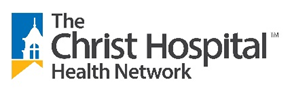 Institutional Review BoardNew Protocol Submission Application-Reliance Agreement-Section 1: Protocol Information Section 1: Protocol Information Section 1: Protocol Information Section 1: Protocol Information Section 1: Protocol Information Section 1: Protocol Information Section 1: Protocol Information Section 1: Protocol Information Section 1: Protocol Information Section 1: Protocol Information Section 1: Protocol Information Section 1: Protocol Information Section 1: Protocol Information Section 1: Protocol Information Section 1: Protocol Information Section 1: Protocol Information Section 1: Protocol Information Section 1: Protocol Information Section 1: Protocol Information Section 1: Protocol Information Section 1: Protocol Information Section 1: Protocol Information Section 1: Protocol Information Section 1: Protocol Information Section 1: Protocol Information Section 1: Protocol Information Section 1: Protocol Information Section 1: Protocol Information Section 1: Protocol Information Section 1: Protocol Information IRB #IRB #IRB #IRB #Protocol TitleProtocol TitleProtocol TitleProtocol TitleProtocol TitleSponsorSponsorSponsorSponsorSponsorSponsor Protocol #Sponsor Protocol #Sponsor Protocol #Sponsor Protocol #Sponsor Protocol #Sponsor Protocol #Sponsor Protocol #Protocol Version/DateProtocol Version/DateProtocol Version/DateProtocol Version/DateProtocol Version/DateProtocol Version/DateProtocol Version/DateProtocol Version/DateProtocol Version/DateProtocol Version/DateExpected Duration of ResearchExpected Duration of ResearchExpected Duration of ResearchExpected Duration of ResearchExpected Duration of ResearchExpected Duration of ResearchExpected Duration of ResearchExpected Duration of ResearchExpected Duration of ResearchExpected Duration of ResearchSection 2: Reviewing IRB InformationSection 2: Reviewing IRB InformationSection 2: Reviewing IRB InformationSection 2: Reviewing IRB InformationSection 2: Reviewing IRB InformationSection 2: Reviewing IRB InformationSection 2: Reviewing IRB InformationSection 2: Reviewing IRB InformationSection 2: Reviewing IRB InformationSection 2: Reviewing IRB InformationSection 2: Reviewing IRB InformationSection 2: Reviewing IRB InformationSection 2: Reviewing IRB InformationSection 2: Reviewing IRB InformationSection 2: Reviewing IRB InformationSection 2: Reviewing IRB InformationSection 2: Reviewing IRB InformationSection 2: Reviewing IRB InformationSection 2: Reviewing IRB InformationSection 2: Reviewing IRB InformationSection 2: Reviewing IRB InformationSection 2: Reviewing IRB InformationSection 2: Reviewing IRB InformationSection 2: Reviewing IRB InformationSection 2: Reviewing IRB InformationSection 2: Reviewing IRB InformationSection 2: Reviewing IRB InformationSection 2: Reviewing IRB InformationSection 2: Reviewing IRB InformationSection 2: Reviewing IRB InformationName of reviewing IRB-Name of reviewing IRB-Name of reviewing IRB-Name of reviewing IRB-Name of reviewing IRB-Name of reviewing IRB-Name of reviewing IRB-Name of reviewing IRB-Name of reviewing IRB-FWA#FWA#FWA#FWA#FWA#FWA#FWA#FWA#FWA#Is the IRB accredited?Is the IRB accredited?Is the IRB accredited?Is the IRB accredited?Is the IRB accredited?Is the IRB accredited?Is the IRB accredited?Is the IRB accredited?Is the IRB accredited?IRB Contact name-IRB Contact name-IRB Contact name-IRB Contact name-IRB Contact name-IRB Contact name-IRB Contact name-IRB Contact name-IRB Contact name-IRB Contact phone-IRB Contact phone-IRB Contact phone-IRB Contact phone-IRB Contact phone-IRB Contact phone-IRB Contact phone-IRB Contact phone-IRB Contact phone-IRB Contact email-IRB Contact email-IRB Contact email-IRB Contact email-IRB Contact email-IRB Contact email-IRB Contact email-IRB Contact email-IRB Contact email-Section 3: Contact Information Section 3: Contact Information Section 3: Contact Information Section 3: Contact Information Section 3: Contact Information Section 3: Contact Information Section 3: Contact Information Section 3: Contact Information Section 3: Contact Information Section 3: Contact Information Section 3: Contact Information Section 3: Contact Information Section 3: Contact Information Section 3: Contact Information Section 3: Contact Information Section 3: Contact Information Section 3: Contact Information Section 3: Contact Information Section 3: Contact Information Section 3: Contact Information Section 3: Contact Information Section 3: Contact Information Section 3: Contact Information Section 3: Contact Information Section 3: Contact Information Section 3: Contact Information Section 3: Contact Information Section 3: Contact Information Section 3: Contact Information Section 3: Contact Information Principal Investigator (PI)Principal Investigator (PI)Principal Investigator (PI)Principal Investigator (PI)Principal Investigator (PI)Principal Investigator (PI)Principal Investigator (PI)Principal Investigator (PI)Principal Investigator (PI)Principal Investigator (PI)PI Phone NumberPI Phone NumberPI Phone NumberPI Phone NumberPI Phone NumberPI EmailPI EmailPI EmailPI EmailPI EmailSub-InvestigatorsSub-InvestigatorsSub-InvestigatorsSub-InvestigatorsSub-InvestigatorsRegulatory Contact (RC) NameRegulatory Contact (RC) NameRegulatory Contact (RC) NameRegulatory Contact (RC) NameRegulatory Contact (RC) NameRegulatory Contact (RC) NameRegulatory Contact (RC) NameRegulatory Contact (RC) NameRegulatory Contact (RC) NameRegulatory Contact (RC) NameRegulatory Contact (RC) NameRC Phone numberRC Phone numberRC Phone numberRC Phone numberRC Phone numberRC Phone numberRC Phone numberRC Phone numberRC EmailRC EmailRC EmailRC EmailRC EmailSection 4: Site Information Section 4: Site Information Section 4: Site Information Section 4: Site Information Section 4: Site Information Section 4: Site Information Section 4: Site Information Section 4: Site Information Section 4: Site Information Section 4: Site Information Section 4: Site Information Section 4: Site Information Section 4: Site Information Section 4: Site Information Section 4: Site Information Section 4: Site Information Section 4: Site Information Section 4: Site Information Section 4: Site Information Section 4: Site Information Section 4: Site Information Section 4: Site Information Section 4: Site Information Section 4: Site Information Section 4: Site Information Section 4: Site Information Section 4: Site Information Section 4: Site Information Section 4: Site Information Section 4: Site Information The study will be performed at the following research location(s)- The study will be performed at the following research location(s)- The study will be performed at the following research location(s)- The study will be performed at the following research location(s)- The study will be performed at the following research location(s)- The study will be performed at the following research location(s)- The study will be performed at the following research location(s)- The study will be performed at the following research location(s)- The study will be performed at the following research location(s)- The study will be performed at the following research location(s)- The study will be performed at the following research location(s)- The study will be performed at the following research location(s)- The study will be performed at the following research location(s)- The study will be performed at the following research location(s)- The study will be performed at the following research location(s)- Justify why the research location(s) is adequate for the conduct of your research-Justify why the research location(s) is adequate for the conduct of your research-Justify why the research location(s) is adequate for the conduct of your research-Justify why the research location(s) is adequate for the conduct of your research-Justify why the research location(s) is adequate for the conduct of your research-Justify why the research location(s) is adequate for the conduct of your research-Justify why the research location(s) is adequate for the conduct of your research-Justify why the research location(s) is adequate for the conduct of your research-Justify why the research location(s) is adequate for the conduct of your research-Justify why the research location(s) is adequate for the conduct of your research-Justify why the research location(s) is adequate for the conduct of your research-Justify why the research location(s) is adequate for the conduct of your research-Justify why the research location(s) is adequate for the conduct of your research-Justify why the research location(s) is adequate for the conduct of your research-Justify why the research location(s) is adequate for the conduct of your research-Describe any facilities (the setting in which the research will take place) and justify that the facilities are adequate. Describe any facilities (the setting in which the research will take place) and justify that the facilities are adequate. Describe any facilities (the setting in which the research will take place) and justify that the facilities are adequate. Describe any facilities (the setting in which the research will take place) and justify that the facilities are adequate. Describe any facilities (the setting in which the research will take place) and justify that the facilities are adequate. Describe any facilities (the setting in which the research will take place) and justify that the facilities are adequate. Describe any facilities (the setting in which the research will take place) and justify that the facilities are adequate. Describe any facilities (the setting in which the research will take place) and justify that the facilities are adequate. Describe any facilities (the setting in which the research will take place) and justify that the facilities are adequate. Describe any facilities (the setting in which the research will take place) and justify that the facilities are adequate. Describe any facilities (the setting in which the research will take place) and justify that the facilities are adequate. Describe any facilities (the setting in which the research will take place) and justify that the facilities are adequate. Describe any facilities (the setting in which the research will take place) and justify that the facilities are adequate. Describe any facilities (the setting in which the research will take place) and justify that the facilities are adequate. Describe any facilities (the setting in which the research will take place) and justify that the facilities are adequate. Section 5: Departmental ClearanceSection 5: Departmental ClearanceSection 5: Departmental ClearanceSection 5: Departmental ClearanceSection 5: Departmental ClearanceSection 5: Departmental ClearanceSection 5: Departmental ClearanceSection 5: Departmental ClearanceSection 5: Departmental ClearanceSection 5: Departmental ClearanceSection 5: Departmental ClearanceSection 5: Departmental ClearanceSection 5: Departmental ClearanceSection 5: Departmental ClearanceSection 5: Departmental ClearanceSection 5: Departmental ClearanceSection 5: Departmental ClearanceSection 5: Departmental ClearanceSection 5: Departmental ClearanceSection 5: Departmental ClearanceSection 5: Departmental ClearanceSection 5: Departmental ClearanceSection 5: Departmental ClearanceSection 5: Departmental ClearanceSection 5: Departmental ClearanceSection 5: Departmental ClearanceSection 5: Departmental ClearanceSection 5: Departmental ClearanceSection 5: Departmental ClearanceSection 5: Departmental ClearanceWhich area of TCCHN will the research mainly take place? Which area of TCCHN will the research mainly take place? Which area of TCCHN will the research mainly take place? Which area of TCCHN will the research mainly take place? Which area of TCCHN will the research mainly take place? Which area of TCCHN will the research mainly take place? Which area of TCCHN will the research mainly take place? Which area of TCCHN will the research mainly take place? Which area of TCCHN will the research mainly take place? Which area of TCCHN will the research mainly take place? Which area of TCCHN will the research mainly take place? Which area of TCCHN will the research mainly take place? Which area of TCCHN will the research mainly take place? Which area of TCCHN will the research mainly take place? Which area of TCCHN will the research mainly take place? Is this a drug study?Is this a drug study?Is this a drug study?Is this a drug study?Is this a drug study?If yes, does sponsor provide study drug?If yes, does sponsor provide study drug?If yes, does sponsor provide study drug?If yes, does sponsor provide study drug?If yes, does sponsor provide study drug?If yes, does sponsor provide study drug?If yes, does sponsor provide study drug?If yes, does sponsor provide study drug?If yes, does sponsor provide study drug?If yes, does sponsor provide study drug?If yes, does sponsor provide study drug?If yes, does sponsor provide study drug?If yes, does sponsor provide study drug?Will you be utilizing the TCH pharmacy for storage and/or dispensing of the study drug(s)?Will you be utilizing the TCH pharmacy for storage and/or dispensing of the study drug(s)?Will you be utilizing the TCH pharmacy for storage and/or dispensing of the study drug(s)?Will you be utilizing the TCH pharmacy for storage and/or dispensing of the study drug(s)?Will you be utilizing the TCH pharmacy for storage and/or dispensing of the study drug(s)?Will you be utilizing the TCH pharmacy for storage and/or dispensing of the study drug(s)?Will you be utilizing the TCH pharmacy for storage and/or dispensing of the study drug(s)?Will you be utilizing the TCH pharmacy for storage and/or dispensing of the study drug(s)?Will you be utilizing the TCH pharmacy for storage and/or dispensing of the study drug(s)?Will you be utilizing the TCH pharmacy for storage and/or dispensing of the study drug(s)?Will you be utilizing the TCH pharmacy for storage and/or dispensing of the study drug(s)?Will you be utilizing the TCH pharmacy for storage and/or dispensing of the study drug(s)?Will you be utilizing the TCH pharmacy for storage and/or dispensing of the study drug(s)?Will you be utilizing the TCH pharmacy for storage and/or dispensing of the study drug(s)?Will you be utilizing the TCH pharmacy for storage and/or dispensing of the study drug(s)?Will you be utilizing the TCH pharmacy for storage and/or dispensing of the study drug(s)?Will you be utilizing the TCH pharmacy for storage and/or dispensing of the study drug(s)?Will you be utilizing the TCH pharmacy for storage and/or dispensing of the study drug(s)?Will you be utilizing the TCH pharmacy for storage and/or dispensing of the study drug(s)?Will you be utilizing the TCH pharmacy for storage and/or dispensing of the study drug(s)?Section 6: Education and CredentialsSection 6: Education and CredentialsSection 6: Education and CredentialsSection 6: Education and CredentialsSection 6: Education and CredentialsSection 6: Education and CredentialsSection 6: Education and CredentialsSection 6: Education and CredentialsSection 6: Education and CredentialsSection 6: Education and CredentialsSection 6: Education and CredentialsSection 6: Education and CredentialsSection 6: Education and CredentialsSection 6: Education and CredentialsSection 6: Education and CredentialsSection 6: Education and CredentialsSection 6: Education and CredentialsSection 6: Education and CredentialsSection 6: Education and CredentialsSection 6: Education and CredentialsSection 6: Education and CredentialsSection 6: Education and CredentialsSection 6: Education and CredentialsSection 6: Education and CredentialsSection 6: Education and CredentialsSection 6: Education and CredentialsSection 6: Education and CredentialsSection 6: Education and CredentialsSection 6: Education and CredentialsSection 6: Education and CredentialsHave all key research personnel completed their mandatory CITI modules within the last 3 years?Have all key research personnel completed their mandatory CITI modules within the last 3 years?Have all key research personnel completed their mandatory CITI modules within the last 3 years?Have all key research personnel completed their mandatory CITI modules within the last 3 years?Have all key research personnel completed their mandatory CITI modules within the last 3 years?Have all key research personnel completed their mandatory CITI modules within the last 3 years?Have all key research personnel completed their mandatory CITI modules within the last 3 years?Have all key research personnel completed their mandatory CITI modules within the last 3 years?Have all key research personnel completed their mandatory CITI modules within the last 3 years?Have all key research personnel completed their mandatory CITI modules within the last 3 years?Have all key research personnel completed their mandatory CITI modules within the last 3 years?Have all key research personnel completed their mandatory CITI modules within the last 3 years?Have all key research personnel completed their mandatory CITI modules within the last 3 years?Have all key research personnel completed their mandatory CITI modules within the last 3 years?Have all key research personnel completed their mandatory CITI modules within the last 3 years?Have all key research personnel completed their mandatory CITI modules within the last 3 years?Have all key research personnel completed their mandatory CITI modules within the last 3 years?Have all key research personnel completed their mandatory CITI modules within the last 3 years?Have all key research personnel completed their mandatory CITI modules within the last 3 years?Have all key research personnel completed their mandatory CITI modules within the last 3 years?Have all key research personnel completed their mandatory CITI modules within the last 3 years?Have all key research personnel completed their mandatory CITI modules within the last 3 years?Do all investigators maintain active TCH credentials and privileges?Do all investigators maintain active TCH credentials and privileges?Do all investigators maintain active TCH credentials and privileges?Do all investigators maintain active TCH credentials and privileges?Do all investigators maintain active TCH credentials and privileges?Do all investigators maintain active TCH credentials and privileges?Do all investigators maintain active TCH credentials and privileges?Do all investigators maintain active TCH credentials and privileges?Do all investigators maintain active TCH credentials and privileges?Do all investigators maintain active TCH credentials and privileges?Do all investigators maintain active TCH credentials and privileges?Do all investigators maintain active TCH credentials and privileges?Do all investigators maintain active TCH credentials and privileges?Do all investigators maintain active TCH credentials and privileges?Do all investigators maintain active TCH credentials and privileges?Do all investigators maintain active TCH credentials and privileges?Do all investigators maintain active TCH credentials and privileges?Do all investigators maintain active TCH credentials and privileges?Do all investigators maintain active TCH credentials and privileges?Do all investigators maintain active TCH credentials and privileges?Do all investigators maintain active TCH credentials and privileges?Do all investigators maintain active TCH credentials and privileges?Section 7. Conflict of InterestSection 7. Conflict of InterestSection 7. Conflict of InterestSection 7. Conflict of InterestSection 7. Conflict of InterestSection 7. Conflict of InterestSection 7. Conflict of InterestSection 7. Conflict of InterestSection 7. Conflict of InterestSection 7. Conflict of InterestSection 7. Conflict of InterestSection 7. Conflict of InterestSection 7. Conflict of InterestSection 7. Conflict of InterestSection 7. Conflict of InterestSection 7. Conflict of InterestSection 7. Conflict of InterestSection 7. Conflict of InterestSection 7. Conflict of InterestSection 7. Conflict of InterestSection 7. Conflict of InterestSection 7. Conflict of InterestSection 7. Conflict of InterestSection 7. Conflict of InterestSection 7. Conflict of InterestSection 7. Conflict of InterestSection 7. Conflict of InterestSection 7. Conflict of InterestSection 7. Conflict of InterestSection 7. Conflict of InterestHave any key research personnel disclosed any potential COI by checking YES on their individual Disclosure of Financial Interest forms?Have any key research personnel disclosed any potential COI by checking YES on their individual Disclosure of Financial Interest forms?Have any key research personnel disclosed any potential COI by checking YES on their individual Disclosure of Financial Interest forms?Have any key research personnel disclosed any potential COI by checking YES on their individual Disclosure of Financial Interest forms?Have any key research personnel disclosed any potential COI by checking YES on their individual Disclosure of Financial Interest forms?Have any key research personnel disclosed any potential COI by checking YES on their individual Disclosure of Financial Interest forms?Have any key research personnel disclosed any potential COI by checking YES on their individual Disclosure of Financial Interest forms?Have any key research personnel disclosed any potential COI by checking YES on their individual Disclosure of Financial Interest forms?Have any key research personnel disclosed any potential COI by checking YES on their individual Disclosure of Financial Interest forms?Have any key research personnel disclosed any potential COI by checking YES on their individual Disclosure of Financial Interest forms?Have any key research personnel disclosed any potential COI by checking YES on their individual Disclosure of Financial Interest forms?Have any key research personnel disclosed any potential COI by checking YES on their individual Disclosure of Financial Interest forms?Have any key research personnel disclosed any potential COI by checking YES on their individual Disclosure of Financial Interest forms?Have any key research personnel disclosed any potential COI by checking YES on their individual Disclosure of Financial Interest forms?Have any key research personnel disclosed any potential COI by checking YES on their individual Disclosure of Financial Interest forms?Have any key research personnel disclosed any potential COI by checking YES on their individual Disclosure of Financial Interest forms?Have any key research personnel disclosed any potential COI by checking YES on their individual Disclosure of Financial Interest forms?Have any key research personnel disclosed any potential COI by checking YES on their individual Disclosure of Financial Interest forms?Have any key research personnel disclosed any potential COI by checking YES on their individual Disclosure of Financial Interest forms?Have any key research personnel disclosed any potential COI by checking YES on their individual Disclosure of Financial Interest forms?Have any key research personnel disclosed any potential COI by checking YES on their individual Disclosure of Financial Interest forms?Have any key research personnel disclosed any potential COI by checking YES on their individual Disclosure of Financial Interest forms?Have any key research personnel disclosed any potential COI by checking YES on their individual Disclosure of Financial Interest forms?Have any key research personnel disclosed any potential COI by checking YES on their individual Disclosure of Financial Interest forms?Have any key research personnel disclosed any potential COI by checking YES on their individual Disclosure of Financial Interest forms?Have any key research personnel disclosed any potential COI by checking YES on their individual Disclosure of Financial Interest forms?Have any key research personnel disclosed any potential COI by checking YES on their individual Disclosure of Financial Interest forms?If yes, list a detailed description of said conflict from their individual Disclosure of Financial Interest form-If yes, list a detailed description of said conflict from their individual Disclosure of Financial Interest form-If yes, list a detailed description of said conflict from their individual Disclosure of Financial Interest form-If yes, list a detailed description of said conflict from their individual Disclosure of Financial Interest form-If yes, list a detailed description of said conflict from their individual Disclosure of Financial Interest form-If yes, list a detailed description of said conflict from their individual Disclosure of Financial Interest form-If yes, list a detailed description of said conflict from their individual Disclosure of Financial Interest form-If yes, list a detailed description of said conflict from their individual Disclosure of Financial Interest form-If yes, list a detailed description of said conflict from their individual Disclosure of Financial Interest form-If yes, list a detailed description of said conflict from their individual Disclosure of Financial Interest form-If yes, list a detailed description of said conflict from their individual Disclosure of Financial Interest form-If yes, list a detailed description of said conflict from their individual Disclosure of Financial Interest form-If yes, list a detailed description of said conflict from their individual Disclosure of Financial Interest form-If yes, list a detailed description of said conflict from their individual Disclosure of Financial Interest form-If yes, list a detailed description of said conflict from their individual Disclosure of Financial Interest form-If yes, list a detailed description of said conflict from their individual Disclosure of Financial Interest form-If yes, list a detailed description of said conflict from their individual Disclosure of Financial Interest form-If yes, list a detailed description of said conflict from their individual Disclosure of Financial Interest form-If yes, list a detailed description of said conflict from their individual Disclosure of Financial Interest form-If yes, list a detailed description of said conflict from their individual Disclosure of Financial Interest form-If yes, list a detailed description of said conflict from their individual Disclosure of Financial Interest form-If yes, list a detailed description of said conflict from their individual Disclosure of Financial Interest form-Section 8. Qualifications of Principal Investigator (PI)Section 8. Qualifications of Principal Investigator (PI)Section 8. Qualifications of Principal Investigator (PI)Section 8. Qualifications of Principal Investigator (PI)Section 8. Qualifications of Principal Investigator (PI)Section 8. Qualifications of Principal Investigator (PI)Section 8. Qualifications of Principal Investigator (PI)Section 8. Qualifications of Principal Investigator (PI)Section 8. Qualifications of Principal Investigator (PI)Section 8. Qualifications of Principal Investigator (PI)Section 8. Qualifications of Principal Investigator (PI)Section 8. Qualifications of Principal Investigator (PI)Section 8. Qualifications of Principal Investigator (PI)Section 8. Qualifications of Principal Investigator (PI)Section 8. Qualifications of Principal Investigator (PI)Section 8. Qualifications of Principal Investigator (PI)Section 8. Qualifications of Principal Investigator (PI)Section 8. Qualifications of Principal Investigator (PI)Section 8. Qualifications of Principal Investigator (PI)Section 8. Qualifications of Principal Investigator (PI)Section 8. Qualifications of Principal Investigator (PI)Section 8. Qualifications of Principal Investigator (PI)Section 8. Qualifications of Principal Investigator (PI)Section 8. Qualifications of Principal Investigator (PI)Section 8. Qualifications of Principal Investigator (PI)Section 8. Qualifications of Principal Investigator (PI)Section 8. Qualifications of Principal Investigator (PI)Section 8. Qualifications of Principal Investigator (PI)Section 8. Qualifications of Principal Investigator (PI)Section 8. Qualifications of Principal Investigator (PI)Has the PI or any of the Sub-Investigator(s) been audited by the FDA or the Office for Human Research Protections (OHRP) in the past 5 years?Has the PI or any of the Sub-Investigator(s) been audited by the FDA or the Office for Human Research Protections (OHRP) in the past 5 years?Has the PI or any of the Sub-Investigator(s) been audited by the FDA or the Office for Human Research Protections (OHRP) in the past 5 years?Has the PI or any of the Sub-Investigator(s) been audited by the FDA or the Office for Human Research Protections (OHRP) in the past 5 years?Has the PI or any of the Sub-Investigator(s) been audited by the FDA or the Office for Human Research Protections (OHRP) in the past 5 years?Has the PI or any of the Sub-Investigator(s) been audited by the FDA or the Office for Human Research Protections (OHRP) in the past 5 years?Has the PI or any of the Sub-Investigator(s) been audited by the FDA or the Office for Human Research Protections (OHRP) in the past 5 years?Has the PI or any of the Sub-Investigator(s) been audited by the FDA or the Office for Human Research Protections (OHRP) in the past 5 years?Has the PI or any of the Sub-Investigator(s) been audited by the FDA or the Office for Human Research Protections (OHRP) in the past 5 years?Has the PI or any of the Sub-Investigator(s) been audited by the FDA or the Office for Human Research Protections (OHRP) in the past 5 years?Has the PI or any of the Sub-Investigator(s) been audited by the FDA or the Office for Human Research Protections (OHRP) in the past 5 years?Has the PI or any of the Sub-Investigator(s) been audited by the FDA or the Office for Human Research Protections (OHRP) in the past 5 years?Has the PI or any of the Sub-Investigator(s) been audited by the FDA or the Office for Human Research Protections (OHRP) in the past 5 years?Has the PI or any of the Sub-Investigator(s) been audited by the FDA or the Office for Human Research Protections (OHRP) in the past 5 years?Has the PI or any of the Sub-Investigator(s) been audited by the FDA or the Office for Human Research Protections (OHRP) in the past 5 years?Has the PI or any of the Sub-Investigator(s) been audited by the FDA or the Office for Human Research Protections (OHRP) in the past 5 years?Has the PI or any of the Sub-Investigator(s) been audited by the FDA or the Office for Human Research Protections (OHRP) in the past 5 years?Has the PI or any of the Sub-Investigator(s) been audited by the FDA or the Office for Human Research Protections (OHRP) in the past 5 years?Has the PI or any of the Sub-Investigator(s) been audited by the FDA or the Office for Human Research Protections (OHRP) in the past 5 years?Has the PI or any of the Sub-Investigator(s) been audited by the FDA or the Office for Human Research Protections (OHRP) in the past 5 years?Has the PI or any of the Sub-Investigator(s) been audited by the FDA or the Office for Human Research Protections (OHRP) in the past 5 years?Has the PI or any of the Sub-Investigator(s) been audited by the FDA or the Office for Human Research Protections (OHRP) in the past 5 years?Has the PI or any of the Sub-Investigator(s) been audited by the FDA or the Office for Human Research Protections (OHRP) in the past 5 years?Has the PI or any of the Sub-Investigator(s) been audited by the FDA or the Office for Human Research Protections (OHRP) in the past 5 years?Has the PI or any of the Sub-Investigator(s) been audited by the FDA or the Office for Human Research Protections (OHRP) in the past 5 years?Has the PI or any of the Sub-Investigator(s) been audited by the FDA or the Office for Human Research Protections (OHRP) in the past 5 years?Has the PI or any of the Sub-Investigator(s) been audited by the FDA or the Office for Human Research Protections (OHRP) in the past 5 years?Has the PI or any of the Sub-Investigator(s) been audited by the FDA or the Office for Human Research Protections (OHRP) in the past 5 years?Has the PI or any of the Sub-Investigator(s) had a sponsor, CRO, or an IRB terminate, suspend, impose restrictions or sanctions on a protocol, or refuse to review a protocol?Has the PI or any of the Sub-Investigator(s) had a sponsor, CRO, or an IRB terminate, suspend, impose restrictions or sanctions on a protocol, or refuse to review a protocol?Has the PI or any of the Sub-Investigator(s) had a sponsor, CRO, or an IRB terminate, suspend, impose restrictions or sanctions on a protocol, or refuse to review a protocol?Has the PI or any of the Sub-Investigator(s) had a sponsor, CRO, or an IRB terminate, suspend, impose restrictions or sanctions on a protocol, or refuse to review a protocol?Has the PI or any of the Sub-Investigator(s) had a sponsor, CRO, or an IRB terminate, suspend, impose restrictions or sanctions on a protocol, or refuse to review a protocol?Has the PI or any of the Sub-Investigator(s) had a sponsor, CRO, or an IRB terminate, suspend, impose restrictions or sanctions on a protocol, or refuse to review a protocol?Has the PI or any of the Sub-Investigator(s) had a sponsor, CRO, or an IRB terminate, suspend, impose restrictions or sanctions on a protocol, or refuse to review a protocol?Has the PI or any of the Sub-Investigator(s) had a sponsor, CRO, or an IRB terminate, suspend, impose restrictions or sanctions on a protocol, or refuse to review a protocol?Has the PI or any of the Sub-Investigator(s) had a sponsor, CRO, or an IRB terminate, suspend, impose restrictions or sanctions on a protocol, or refuse to review a protocol?Has the PI or any of the Sub-Investigator(s) had a sponsor, CRO, or an IRB terminate, suspend, impose restrictions or sanctions on a protocol, or refuse to review a protocol?Has the PI or any of the Sub-Investigator(s) had a sponsor, CRO, or an IRB terminate, suspend, impose restrictions or sanctions on a protocol, or refuse to review a protocol?Has the PI or any of the Sub-Investigator(s) had a sponsor, CRO, or an IRB terminate, suspend, impose restrictions or sanctions on a protocol, or refuse to review a protocol?Has the PI or any of the Sub-Investigator(s) had a sponsor, CRO, or an IRB terminate, suspend, impose restrictions or sanctions on a protocol, or refuse to review a protocol?Has the PI or any of the Sub-Investigator(s) had a sponsor, CRO, or an IRB terminate, suspend, impose restrictions or sanctions on a protocol, or refuse to review a protocol?Has the PI or any of the Sub-Investigator(s) had a sponsor, CRO, or an IRB terminate, suspend, impose restrictions or sanctions on a protocol, or refuse to review a protocol?Has the PI or any of the Sub-Investigator(s) had a sponsor, CRO, or an IRB terminate, suspend, impose restrictions or sanctions on a protocol, or refuse to review a protocol?Has the PI or any of the Sub-Investigator(s) had a sponsor, CRO, or an IRB terminate, suspend, impose restrictions or sanctions on a protocol, or refuse to review a protocol?Has the PI or any of the Sub-Investigator(s) had a sponsor, CRO, or an IRB terminate, suspend, impose restrictions or sanctions on a protocol, or refuse to review a protocol?Has the PI or any of the Sub-Investigator(s) had a sponsor, CRO, or an IRB terminate, suspend, impose restrictions or sanctions on a protocol, or refuse to review a protocol?Has the PI or any of the Sub-Investigator(s) had a sponsor, CRO, or an IRB terminate, suspend, impose restrictions or sanctions on a protocol, or refuse to review a protocol?Has the PI or any of the Sub-Investigator(s) had a sponsor, CRO, or an IRB terminate, suspend, impose restrictions or sanctions on a protocol, or refuse to review a protocol?Has the PI or any of the Sub-Investigator(s) had a sponsor, CRO, or an IRB terminate, suspend, impose restrictions or sanctions on a protocol, or refuse to review a protocol?Has the PI or any of the Sub-Investigator(s) had a sponsor, CRO, or an IRB terminate, suspend, impose restrictions or sanctions on a protocol, or refuse to review a protocol?Has the PI or any of the Sub-Investigator(s) had a sponsor, CRO, or an IRB terminate, suspend, impose restrictions or sanctions on a protocol, or refuse to review a protocol?Has the PI or any of the Sub-Investigator(s) had a sponsor, CRO, or an IRB terminate, suspend, impose restrictions or sanctions on a protocol, or refuse to review a protocol?Has the PI or any of the Sub-Investigator(s) had a sponsor, CRO, or an IRB terminate, suspend, impose restrictions or sanctions on a protocol, or refuse to review a protocol?Has the PI or any of the Sub-Investigator(s) had a sponsor, CRO, or an IRB terminate, suspend, impose restrictions or sanctions on a protocol, or refuse to review a protocol?Has the PI or any of the Sub-Investigator(s) had a sponsor, CRO, or an IRB terminate, suspend, impose restrictions or sanctions on a protocol, or refuse to review a protocol?Has the PI or any of the Sub-Investigator(s) had the FDA or OHRP terminate a study?Has the PI or any of the Sub-Investigator(s) had the FDA or OHRP terminate a study?Has the PI or any of the Sub-Investigator(s) had the FDA or OHRP terminate a study?Has the PI or any of the Sub-Investigator(s) had the FDA or OHRP terminate a study?Has the PI or any of the Sub-Investigator(s) had the FDA or OHRP terminate a study?Has the PI or any of the Sub-Investigator(s) had the FDA or OHRP terminate a study?Has the PI or any of the Sub-Investigator(s) had the FDA or OHRP terminate a study?Has the PI or any of the Sub-Investigator(s) had the FDA or OHRP terminate a study?Has the PI or any of the Sub-Investigator(s) had the FDA or OHRP terminate a study?Has the PI or any of the Sub-Investigator(s) had the FDA or OHRP terminate a study?Has the PI or any of the Sub-Investigator(s) had the FDA or OHRP terminate a study?Has the PI or any of the Sub-Investigator(s) had the FDA or OHRP terminate a study?Has the PI or any of the Sub-Investigator(s) had the FDA or OHRP terminate a study?Has the PI or any of the Sub-Investigator(s) had the FDA or OHRP terminate a study?Has the PI or any of the Sub-Investigator(s) had the FDA or OHRP terminate a study?Has the PI or any of the Sub-Investigator(s) had the FDA or OHRP terminate a study?Has the PI or any of the Sub-Investigator(s) had the FDA or OHRP terminate a study?Has the PI or any of the Sub-Investigator(s) had the FDA or OHRP terminate a study?Has the PI or any of the Sub-Investigator(s) had the FDA or OHRP terminate a study?Has the PI or any of the Sub-Investigator(s) had the FDA or OHRP terminate a study?Has the PI or any of the Sub-Investigator(s) had the FDA or OHRP terminate a study?Has the PI or any of the Sub-Investigator(s) had the FDA or OHRP terminate a study?Has the PI or any of the Sub-Investigator(s) had the FDA or OHRP terminate a study?Has the PI or any of the Sub-Investigator(s) had the FDA or OHRP terminate a study?Has the PI or any of the Sub-Investigator(s) had the FDA or OHRP terminate a study?Has the PI or any of the Sub-Investigator(s) had the FDA or OHRP terminate a study?Has the PI or any of the Sub-Investigator(s) had the FDA or OHRP terminate a study?Has the PI or any of the Sub-Investigator(s) had the FDA or OHRP terminate a study?If yes answered to any of the above, submit a detailed description-If yes answered to any of the above, submit a detailed description-If yes answered to any of the above, submit a detailed description-If yes answered to any of the above, submit a detailed description-If yes answered to any of the above, submit a detailed description-If yes answered to any of the above, submit a detailed description-If yes answered to any of the above, submit a detailed description-If yes answered to any of the above, submit a detailed description-If yes answered to any of the above, submit a detailed description-If yes answered to any of the above, submit a detailed description-If yes answered to any of the above, submit a detailed description-If yes answered to any of the above, submit a detailed description-If yes answered to any of the above, submit a detailed description-If yes answered to any of the above, submit a detailed description-If yes answered to any of the above, submit a detailed description-If yes answered to any of the above, submit a detailed description-If yes answered to any of the above, submit a detailed description-If yes answered to any of the above, submit a detailed description-If yes answered to any of the above, submit a detailed description-If yes answered to any of the above, submit a detailed description-If yes answered to any of the above, submit a detailed description-If yes answered to any of the above, submit a detailed description-If yes answered to any of the above, submit a detailed description-If yes answered to any of the above, submit a detailed description-If yes answered to any of the above, submit a detailed description-How many years has the PI been involved in the conduct of research?How many years has the PI been involved in the conduct of research?How many years has the PI been involved in the conduct of research?How many years has the PI been involved in the conduct of research?How many years has the PI been involved in the conduct of research?How many years has the PI been involved in the conduct of research?How many years has the PI been involved in the conduct of research?How many years has the PI been involved in the conduct of research?How many years has the PI been involved in the conduct of research?How many years has the PI been involved in the conduct of research?How many years has the PI been involved in the conduct of research?How many years has the PI been involved in the conduct of research?How many years has the PI been involved in the conduct of research?How many years has the PI been involved in the conduct of research?How many years has the PI been involved in the conduct of research?How many years has the PI been involved in the conduct of research?How many years has the PI been involved in the conduct of research?How many years has the PI been involved in the conduct of research?How many years has the PI been involved in the conduct of research?How many years has the PI been involved in the conduct of research?How many years has the PI been involved in the conduct of research?How many years has the PI been involved in the conduct of research?How many years has the PI been involved in the conduct of research?How many years has the PI been involved in the conduct of research?How many years has the PI been involved in the conduct of research?How many years has the PI been involved in the conduct of research?How many years has the PI been involved in the conduct of research?How many years has the PI been involved in the conduct of research?What is the current number of research studies supervised by the PI?-What is the current number of research studies supervised by the PI?-What is the current number of research studies supervised by the PI?-What is the current number of research studies supervised by the PI?-What is the current number of research studies supervised by the PI?-What is the current number of research studies supervised by the PI?-What is the current number of research studies supervised by the PI?-What is the current number of research studies supervised by the PI?-What is the current number of research studies supervised by the PI?-What is the current number of research studies supervised by the PI?-What is the current number of research studies supervised by the PI?-What is the current number of research studies supervised by the PI?-What is the current number of research studies supervised by the PI?-What is the current number of research studies supervised by the PI?-What is the current number of research studies supervised by the PI?-What is the current number of research studies supervised by the PI?-What is the current number of research studies supervised by the PI?-What is the current number of research studies supervised by the PI?-What is the current number of research studies supervised by the PI?-What is the current number of research studies supervised by the PI?-What is the current number of research studies supervised by the PI?-What is the current number of research studies supervised by the PI?-What is the current number of research studies supervised by the PI?-What is the current number of research studies supervised by the PI?-What is the current number of research studies supervised by the PI?-What is the current number of research studies supervised by the PI?-What is the current number of research studies supervised by the PI?-What is the current number of research studies supervised by the PI?-How many sub-investigators with clinical trials experience are assisting the PI?How many sub-investigators with clinical trials experience are assisting the PI?How many sub-investigators with clinical trials experience are assisting the PI?How many sub-investigators with clinical trials experience are assisting the PI?How many sub-investigators with clinical trials experience are assisting the PI?How many sub-investigators with clinical trials experience are assisting the PI?How many sub-investigators with clinical trials experience are assisting the PI?How many sub-investigators with clinical trials experience are assisting the PI?How many sub-investigators with clinical trials experience are assisting the PI?How many sub-investigators with clinical trials experience are assisting the PI?How many sub-investigators with clinical trials experience are assisting the PI?How many sub-investigators with clinical trials experience are assisting the PI?How many sub-investigators with clinical trials experience are assisting the PI?How many sub-investigators with clinical trials experience are assisting the PI?How many sub-investigators with clinical trials experience are assisting the PI?How many research staff members with clinical trials experience are assisting the PI?How many research staff members with clinical trials experience are assisting the PI?How many research staff members with clinical trials experience are assisting the PI?How many research staff members with clinical trials experience are assisting the PI?How many research staff members with clinical trials experience are assisting the PI?How many research staff members with clinical trials experience are assisting the PI?How many research staff members with clinical trials experience are assisting the PI?How many research staff members with clinical trials experience are assisting the PI?How many research staff members with clinical trials experience are assisting the PI?How many research staff members with clinical trials experience are assisting the PI?How many research staff members with clinical trials experience are assisting the PI?How many research staff members with clinical trials experience are assisting the PI?How many research staff members with clinical trials experience are assisting the PI?How many research staff members with clinical trials experience are assisting the PI?How many research staff members with clinical trials experience are assisting the PI?Specialty of the PISpecialty of the PISpecialty of the PISpecialty of the PISpecialty of the PISection 9: Study DescriptionSection 9: Study DescriptionSection 9: Study DescriptionSection 9: Study DescriptionSection 9: Study DescriptionSection 9: Study DescriptionSection 9: Study DescriptionSection 9: Study DescriptionSection 9: Study DescriptionSection 9: Study DescriptionSection 9: Study DescriptionSection 9: Study DescriptionSection 9: Study DescriptionSection 9: Study DescriptionSection 9: Study DescriptionSection 9: Study DescriptionSection 9: Study DescriptionSection 9: Study DescriptionSection 9: Study DescriptionSection 9: Study DescriptionSection 9: Study DescriptionSection 9: Study DescriptionSection 9: Study DescriptionSection 9: Study DescriptionSection 9: Study DescriptionSection 9: Study DescriptionSection 9: Study DescriptionSection 9: Study DescriptionSection 9: Study DescriptionSection 9: Study DescriptionWhat is the purpose, design, and rationale for the study?What is the purpose, design, and rationale for the study?What is the purpose, design, and rationale for the study?What is the purpose, design, and rationale for the study?What is the purpose, design, and rationale for the study?What is the purpose, design, and rationale for the study?What is the purpose, design, and rationale for the study?What is the purpose, design, and rationale for the study?What is the purpose, design, and rationale for the study?What is the purpose, design, and rationale for the study?What is the purpose, design, and rationale for the study?What is the purpose, design, and rationale for the study?What is the purpose, design, and rationale for the study?What is the purpose, design, and rationale for the study?What is the purpose, design, and rationale for the study?List all inclusion criteria-List all inclusion criteria-List all inclusion criteria-List all inclusion criteria-List all inclusion criteria-List all inclusion criteria-List all inclusion criteria-List all inclusion criteria-List all inclusion criteria-List all inclusion criteria-List all exclusion criteria-List all exclusion criteria-List all exclusion criteria-List all exclusion criteria-List all exclusion criteria-List all exclusion criteria-List all exclusion criteria-List all exclusion criteria-List all exclusion criteria-List all exclusion criteria-Justify any exclusionary criteria specific to gender, age, and racial or ethnic groups-Justify any exclusionary criteria specific to gender, age, and racial or ethnic groups-Justify any exclusionary criteria specific to gender, age, and racial or ethnic groups-Justify any exclusionary criteria specific to gender, age, and racial or ethnic groups-Justify any exclusionary criteria specific to gender, age, and racial or ethnic groups-Justify any exclusionary criteria specific to gender, age, and racial or ethnic groups-Justify any exclusionary criteria specific to gender, age, and racial or ethnic groups-Justify any exclusionary criteria specific to gender, age, and racial or ethnic groups-Justify any exclusionary criteria specific to gender, age, and racial or ethnic groups-Justify any exclusionary criteria specific to gender, age, and racial or ethnic groups-Justify any exclusionary criteria specific to gender, age, and racial or ethnic groups-Justify any exclusionary criteria specific to gender, age, and racial or ethnic groups-Justify any exclusionary criteria specific to gender, age, and racial or ethnic groups-Justify any exclusionary criteria specific to gender, age, and racial or ethnic groups-Justify any exclusionary criteria specific to gender, age, and racial or ethnic groups-Does the study involve study-related tests, procedures, and interventions?Does the study involve study-related tests, procedures, and interventions?Does the study involve study-related tests, procedures, and interventions?Does the study involve study-related tests, procedures, and interventions?Does the study involve study-related tests, procedures, and interventions?Does the study involve study-related tests, procedures, and interventions?Does the study involve study-related tests, procedures, and interventions?Does the study involve study-related tests, procedures, and interventions?Does the study involve study-related tests, procedures, and interventions?Does the study involve study-related tests, procedures, and interventions?Does the study involve study-related tests, procedures, and interventions?Does the study involve study-related tests, procedures, and interventions?Does the study involve study-related tests, procedures, and interventions?Does the study involve study-related tests, procedures, and interventions?Does the study involve study-related tests, procedures, and interventions?If yes, List all study-related tests, procedures, and interventions and their corresponding visit schedule-If yes, List all study-related tests, procedures, and interventions and their corresponding visit schedule-If yes, List all study-related tests, procedures, and interventions and their corresponding visit schedule-If yes, List all study-related tests, procedures, and interventions and their corresponding visit schedule-If yes, List all study-related tests, procedures, and interventions and their corresponding visit schedule-If yes, List all study-related tests, procedures, and interventions and their corresponding visit schedule-If yes, List all study-related tests, procedures, and interventions and their corresponding visit schedule-If yes, List all study-related tests, procedures, and interventions and their corresponding visit schedule-If yes, List all study-related tests, procedures, and interventions and their corresponding visit schedule-If yes, List all study-related tests, procedures, and interventions and their corresponding visit schedule-Section 10: Study InformationSection 10: Study InformationSection 10: Study InformationSection 10: Study InformationSection 10: Study InformationSection 10: Study InformationSection 10: Study InformationSection 10: Study InformationSection 10: Study InformationSection 10: Study InformationSection 10: Study InformationSection 10: Study InformationSection 10: Study InformationSection 10: Study InformationSection 10: Study InformationSection 10: Study InformationSection 10: Study InformationSection 10: Study InformationSection 10: Study InformationSection 10: Study InformationSection 10: Study InformationSection 10: Study InformationSection 10: Study InformationSection 10: Study InformationSection 10: Study InformationSection 10: Study InformationSection 10: Study InformationSection 10: Study InformationSection 10: Study InformationSection 10: Study InformationType of Study (check all that apply)-Type of Study (check all that apply)-Type of Study (check all that apply)-Type of Study (check all that apply)-Type of Study (check all that apply)-Type of Study (check all that apply)-Type of Study (check all that apply)-Type of Study (check all that apply)-Type of Study (check all that apply)-Type of Study (check all that apply)-Type of Study (check all that apply)-Type of Study (check all that apply)-Type of Study (check all that apply)-Type of Study (check all that apply)- Prospective  Prospective  Prospective  Prospective  Prospective  Prospective  Prospective  Prospective  Prospective  Double-blind     Double-blind     Double-blind     Double-blind     Double-blind     Double-blind     Chart Review  Type of Study (check all that apply)-Type of Study (check all that apply)-Type of Study (check all that apply)-Type of Study (check all that apply)-Type of Study (check all that apply)-Type of Study (check all that apply)-Type of Study (check all that apply)-Type of Study (check all that apply)-Type of Study (check all that apply)-Type of Study (check all that apply)-Type of Study (check all that apply)-Type of Study (check all that apply)-Type of Study (check all that apply)-Type of Study (check all that apply)- Retrospective   Retrospective   Retrospective   Retrospective   Retrospective   Retrospective   Retrospective   Retrospective   Retrospective   Single Blind    Single Blind    Single Blind    Single Blind    Single Blind    Single Blind    Database SearchType of Study (check all that apply)-Type of Study (check all that apply)-Type of Study (check all that apply)-Type of Study (check all that apply)-Type of Study (check all that apply)-Type of Study (check all that apply)-Type of Study (check all that apply)-Type of Study (check all that apply)-Type of Study (check all that apply)-Type of Study (check all that apply)-Type of Study (check all that apply)-Type of Study (check all that apply)-Type of Study (check all that apply)-Type of Study (check all that apply)- Outpatient Outpatient Outpatient Outpatient Outpatient Outpatient Outpatient Outpatient Outpatient Open-Label        Open-Label        Open-Label        Open-Label        Open-Label        Open-Label        Cross-sectionalType of Study (check all that apply)-Type of Study (check all that apply)-Type of Study (check all that apply)-Type of Study (check all that apply)-Type of Study (check all that apply)-Type of Study (check all that apply)-Type of Study (check all that apply)-Type of Study (check all that apply)-Type of Study (check all that apply)-Type of Study (check all that apply)-Type of Study (check all that apply)-Type of Study (check all that apply)-Type of Study (check all that apply)-Type of Study (check all that apply)- Inpatient         Inpatient         Inpatient         Inpatient         Inpatient         Inpatient         Inpatient         Inpatient         Inpatient         Placebo Control Placebo Control Placebo Control Placebo Control Placebo Control Placebo Control Questionnaire/SurveyPhase of study-Phase of study-Phase of study-Phase of study-Phase of study- Phase I -  Phase II -  Phase III -  Phase IV -  Not Applicable Phase I -  Phase II -  Phase III -  Phase IV -  Not Applicable Phase I -  Phase II -  Phase III -  Phase IV -  Not Applicable Phase I -  Phase II -  Phase III -  Phase IV -  Not Applicable Phase I -  Phase II -  Phase III -  Phase IV -  Not Applicable Phase I -  Phase II -  Phase III -  Phase IV -  Not Applicable Phase I -  Phase II -  Phase III -  Phase IV -  Not Applicable Phase I -  Phase II -  Phase III -  Phase IV -  Not Applicable Phase I -  Phase II -  Phase III -  Phase IV -  Not Applicable Phase I -  Phase II -  Phase III -  Phase IV -  Not Applicable Phase I -  Phase II -  Phase III -  Phase IV -  Not Applicable Phase I -  Phase II -  Phase III -  Phase IV -  Not Applicable Phase I -  Phase II -  Phase III -  Phase IV -  Not Applicable Phase I -  Phase II -  Phase III -  Phase IV -  Not Applicable Phase I -  Phase II -  Phase III -  Phase IV -  Not Applicable Phase I -  Phase II -  Phase III -  Phase IV -  Not Applicable Phase I -  Phase II -  Phase III -  Phase IV -  Not Applicable Phase I -  Phase II -  Phase III -  Phase IV -  Not Applicable Phase I -  Phase II -  Phase III -  Phase IV -  Not Applicable Phase I -  Phase II -  Phase III -  Phase IV -  Not Applicable Phase I -  Phase II -  Phase III -  Phase IV -  Not Applicable Phase I -  Phase II -  Phase III -  Phase IV -  Not Applicable Phase I -  Phase II -  Phase III -  Phase IV -  Not Applicable Phase I -  Phase II -  Phase III -  Phase IV -  Not Applicable Phase I -  Phase II -  Phase III -  Phase IV -  Not ApplicableIs this study FDA Regulated?Is this study FDA Regulated?Is this study FDA Regulated?Is this study FDA Regulated?Is this study FDA Regulated?Is this study FDA Regulated?Is this study FDA Regulated?Is this study FDA Regulated?Is this study FDA Regulated?Is this study FDA Regulated?Is this study FDA Regulated?Is this study FDA Regulated?Is this study FDA Regulated?Source of Funding-Source of Funding-Source of Funding-Source of Funding-Source of Funding-Sponsor name and address-Sponsor name and address-Sponsor name and address-Sponsor name and address-Sponsor name and address-Sponsor name and address-Sponsor name and address-Sponsor name and address-Sponsor name and address-Sponsor name and address-Section 11:  Drug StudiesSection 11:  Drug StudiesSection 11:  Drug StudiesSection 11:  Drug StudiesSection 11:  Drug StudiesSection 11:  Drug StudiesSection 11:  Drug StudiesSection 11:  Drug StudiesSection 11:  Drug StudiesSection 11:  Drug StudiesSection 11:  Drug StudiesSection 11:  Drug StudiesSection 11:  Drug StudiesSection 11:  Drug StudiesSection 11:  Drug StudiesSection 11:  Drug StudiesSection 11:  Drug StudiesSection 11:  Drug StudiesSection 11:  Drug StudiesSection 11:  Drug StudiesSection 11:  Drug StudiesSection 11:  Drug StudiesSection 11:  Drug StudiesSection 11:  Drug StudiesSection 11:  Drug StudiesSection 11:  Drug StudiesSection 11:  Drug StudiesSection 11:  Drug StudiesSection 11:  Drug StudiesSection 11:  Drug StudiesIs this a drug trial?Is this a drug trial?Is this a drug trial?Is this a drug trial?Is this a drug trial? YES- Complete the rest of the section NO- Stop and Move to Section 11 YES- Complete the rest of the section NO- Stop and Move to Section 11 YES- Complete the rest of the section NO- Stop and Move to Section 11 YES- Complete the rest of the section NO- Stop and Move to Section 11 YES- Complete the rest of the section NO- Stop and Move to Section 11 YES- Complete the rest of the section NO- Stop and Move to Section 11 YES- Complete the rest of the section NO- Stop and Move to Section 11 YES- Complete the rest of the section NO- Stop and Move to Section 11 YES- Complete the rest of the section NO- Stop and Move to Section 11 YES- Complete the rest of the section NO- Stop and Move to Section 11 YES- Complete the rest of the section NO- Stop and Move to Section 11 YES- Complete the rest of the section NO- Stop and Move to Section 11 YES- Complete the rest of the section NO- Stop and Move to Section 11 YES- Complete the rest of the section NO- Stop and Move to Section 11 YES- Complete the rest of the section NO- Stop and Move to Section 11 YES- Complete the rest of the section NO- Stop and Move to Section 11 YES- Complete the rest of the section NO- Stop and Move to Section 11 YES- Complete the rest of the section NO- Stop and Move to Section 11 YES- Complete the rest of the section NO- Stop and Move to Section 11 YES- Complete the rest of the section NO- Stop and Move to Section 11 YES- Complete the rest of the section NO- Stop and Move to Section 11 YES- Complete the rest of the section NO- Stop and Move to Section 11 YES- Complete the rest of the section NO- Stop and Move to Section 11 YES- Complete the rest of the section NO- Stop and Move to Section 11 YES- Complete the rest of the section NO- Stop and Move to Section 11Drug Name-Drug Name-Drug Name-Drug Name-Drug Name-Drug Strength-Drug Strength-Drug Strength-Drug Strength-Drug Strength-Drug Route-Drug Route-Drug Route-Drug Route-Drug Route-Drug Manufacturer-Drug Manufacturer-Drug Manufacturer-Drug Manufacturer-Drug Manufacturer-Type of Drug Trial-Type of Drug Trial-Type of Drug Trial-Type of Drug Trial-Type of Drug Trial-*If Placebo checked, provide rationale for use of placebo-*If Placebo checked, provide rationale for use of placebo-*If Placebo checked, provide rationale for use of placebo-*If Placebo checked, provide rationale for use of placebo-*If Placebo checked, provide rationale for use of placebo-*If Placebo checked, provide rationale for use of placebo-*If Placebo checked, provide rationale for use of placebo-*If Placebo checked, provide rationale for use of placebo-*If Placebo checked, provide rationale for use of placebo-*If Placebo checked, provide rationale for use of placebo-*If Placebo checked, provide rationale for use of placebo-*If Placebo checked, provide rationale for use of placebo-*If Placebo checked, provide rationale for use of placebo-*If Placebo checked, provide rationale for use of placebo-*If Placebo checked, provide rationale for use of placebo-*If Placebo checked, provide rationale for use of placebo-*If Placebo checked, provide rationale for use of placebo-*If Placebo checked, provide rationale for use of placebo-*If Placebo checked, provide rationale for use of placebo-*If Placebo checked, provide rationale for use of placebo-*If Placebo checked, provide rationale for use of placebo-*If Placebo checked, provide rationale for use of placebo-If an investigational New Drug or Investigational Use of Marketed Drug, has an IND been applied for?If an investigational New Drug or Investigational Use of Marketed Drug, has an IND been applied for?If an investigational New Drug or Investigational Use of Marketed Drug, has an IND been applied for?If an investigational New Drug or Investigational Use of Marketed Drug, has an IND been applied for?If an investigational New Drug or Investigational Use of Marketed Drug, has an IND been applied for?If an investigational New Drug or Investigational Use of Marketed Drug, has an IND been applied for?If an investigational New Drug or Investigational Use of Marketed Drug, has an IND been applied for?If an investigational New Drug or Investigational Use of Marketed Drug, has an IND been applied for?If an investigational New Drug or Investigational Use of Marketed Drug, has an IND been applied for?If an investigational New Drug or Investigational Use of Marketed Drug, has an IND been applied for?If an investigational New Drug or Investigational Use of Marketed Drug, has an IND been applied for?If an investigational New Drug or Investigational Use of Marketed Drug, has an IND been applied for?If an investigational New Drug or Investigational Use of Marketed Drug, has an IND been applied for?If an investigational New Drug or Investigational Use of Marketed Drug, has an IND been applied for?If an investigational New Drug or Investigational Use of Marketed Drug, has an IND been applied for?If an investigational New Drug or Investigational Use of Marketed Drug, has an IND been applied for?If an investigational New Drug or Investigational Use of Marketed Drug, has an IND been applied for?If an investigational New Drug or Investigational Use of Marketed Drug, has an IND been applied for?If an investigational New Drug or Investigational Use of Marketed Drug, has an IND been applied for?If Yes-Who holds the IND-Who holds the IND-Who holds the IND-Who holds the IND-Who holds the IND-Who holds the IND-Who holds the IND-Who holds the IND-Who holds the IND-Who holds the IND-Who holds the IND-Who holds the IND-Who holds the IND-Who holds the IND-Who holds the IND-If Yes-Provide the IND#-Provide the IND#-Provide the IND#-Provide the IND#-Provide the IND#-Provide the IND#-Provide the IND#-Provide the IND#-Provide the IND#-Provide the IND#-Provide the IND#-Provide the IND#-Provide the IND#-Provide the IND#-Provide the IND#-If Yes-If Phase I or II study, provide the date of IND submission to FDA-If Phase I or II study, provide the date of IND submission to FDA-If Phase I or II study, provide the date of IND submission to FDA-If Phase I or II study, provide the date of IND submission to FDA-If Phase I or II study, provide the date of IND submission to FDA-If Phase I or II study, provide the date of IND submission to FDA-If Phase I or II study, provide the date of IND submission to FDA-If Phase I or II study, provide the date of IND submission to FDA-If Phase I or II study, provide the date of IND submission to FDA-If Phase I or II study, provide the date of IND submission to FDA-If Phase I or II study, provide the date of IND submission to FDA-If Phase I or II study, provide the date of IND submission to FDA-If Phase I or II study, provide the date of IND submission to FDA-If Phase I or II study, provide the date of IND submission to FDA-If Phase I or II study, provide the date of IND submission to FDA-If Phase I or II study, provide the date of IND submission to FDA-If Phase I or II study, provide the date of IND submission to FDA-If Phase I or II study, provide the date of IND submission to FDA-If Phase I or II study, provide the date of IND submission to FDA-If Phase I or II study, provide the date of IND submission to FDA-If Phase I or II study, provide the date of IND submission to FDA-If Phase I or II study, provide the date of IND submission to FDA-If Phase I or II study, provide the date of IND submission to FDA-If Phase I or II study, provide the date of IND submission to FDA-If Phase I or II study, provide the date of IND submission to FDA-If Phase I or II study, provide the date of IND submission to FDA-If Phase I or II study, provide the date of IND submission to FDA-If No-If an IND has not been applied for, confirm that this study is exempt from IND regulations and satisfies all criteria of 21 CFR312.2-If an IND has not been applied for, confirm that this study is exempt from IND regulations and satisfies all criteria of 21 CFR312.2-If an IND has not been applied for, confirm that this study is exempt from IND regulations and satisfies all criteria of 21 CFR312.2-If an IND has not been applied for, confirm that this study is exempt from IND regulations and satisfies all criteria of 21 CFR312.2-If an IND has not been applied for, confirm that this study is exempt from IND regulations and satisfies all criteria of 21 CFR312.2-If an IND has not been applied for, confirm that this study is exempt from IND regulations and satisfies all criteria of 21 CFR312.2-If an IND has not been applied for, confirm that this study is exempt from IND regulations and satisfies all criteria of 21 CFR312.2-If an IND has not been applied for, confirm that this study is exempt from IND regulations and satisfies all criteria of 21 CFR312.2-If an IND has not been applied for, confirm that this study is exempt from IND regulations and satisfies all criteria of 21 CFR312.2-If an IND has not been applied for, confirm that this study is exempt from IND regulations and satisfies all criteria of 21 CFR312.2-If an IND has not been applied for, confirm that this study is exempt from IND regulations and satisfies all criteria of 21 CFR312.2-If an IND has not been applied for, confirm that this study is exempt from IND regulations and satisfies all criteria of 21 CFR312.2-If an IND has not been applied for, confirm that this study is exempt from IND regulations and satisfies all criteria of 21 CFR312.2-If an IND has not been applied for, confirm that this study is exempt from IND regulations and satisfies all criteria of 21 CFR312.2-If an IND has not been applied for, confirm that this study is exempt from IND regulations and satisfies all criteria of 21 CFR312.2-If an IND has not been applied for, confirm that this study is exempt from IND regulations and satisfies all criteria of 21 CFR312.2-If an IND has not been applied for, confirm that this study is exempt from IND regulations and satisfies all criteria of 21 CFR312.2-If an IND has not been applied for, confirm that this study is exempt from IND regulations and satisfies all criteria of 21 CFR312.2-If an IND has not been applied for, confirm that this study is exempt from IND regulations and satisfies all criteria of 21 CFR312.2-If an IND has not been applied for, confirm that this study is exempt from IND regulations and satisfies all criteria of 21 CFR312.2-If an IND has not been applied for, confirm that this study is exempt from IND regulations and satisfies all criteria of 21 CFR312.2-If an IND has not been applied for, confirm that this study is exempt from IND regulations and satisfies all criteria of 21 CFR312.2-If an IND has not been applied for, confirm that this study is exempt from IND regulations and satisfies all criteria of 21 CFR312.2-If an IND has not been applied for, confirm that this study is exempt from IND regulations and satisfies all criteria of 21 CFR312.2-If an IND has not been applied for, confirm that this study is exempt from IND regulations and satisfies all criteria of 21 CFR312.2-If an IND has not been applied for, confirm that this study is exempt from IND regulations and satisfies all criteria of 21 CFR312.2-If an IND has not been applied for, confirm that this study is exempt from IND regulations and satisfies all criteria of 21 CFR312.2-Where will the drug be stored? Where will the drug be stored? Where will the drug be stored? Where will the drug be stored? Where will the drug be stored? Where will the drug be stored? Where will the drug be stored? Where will the drug be stored? Where will the drug be stored? Where will the drug be stored? *For Other, explain-*For Other, explain-*For Other, explain-*For Other, explain-*For Other, explain-*For Other, explain-*For Other, explain-*For Other, explain-How will the drug be dispensed?How will the drug be dispensed?How will the drug be dispensed?How will the drug be dispensed?How will the drug be dispensed?How will the drug be dispensed?How will the drug be dispensed?How will the drug be dispensed?How will the drug be dispensed?How will the drug be dispensed?*For Other, explain-*For Other, explain-*For Other, explain-*For Other, explain-*For Other, explain-*For Other, explain-*For Other, explain-*For Other, explain-How will the drug be stored?How will the drug be stored?How will the drug be stored?How will the drug be stored?How will the drug be stored?How will the drug be stored?How will the drug be stored?How will the drug be stored?How will the drug be stored?How will the drug be stored?How will you control the use?How will you control the use?How will you control the use?How will you control the use?How will you control the use?How will you control the use?How will you control the use?How will you control the use?How will you control the use?How will you control the use?Explain methods used to determine dosing, expected maximum dosage, and duration of exposure to the drug. Include measurements taken to monitor effects and minimize risks to human participantsExplain methods used to determine dosing, expected maximum dosage, and duration of exposure to the drug. Include measurements taken to monitor effects and minimize risks to human participantsExplain methods used to determine dosing, expected maximum dosage, and duration of exposure to the drug. Include measurements taken to monitor effects and minimize risks to human participantsExplain methods used to determine dosing, expected maximum dosage, and duration of exposure to the drug. Include measurements taken to monitor effects and minimize risks to human participantsExplain methods used to determine dosing, expected maximum dosage, and duration of exposure to the drug. Include measurements taken to monitor effects and minimize risks to human participantsExplain methods used to determine dosing, expected maximum dosage, and duration of exposure to the drug. Include measurements taken to monitor effects and minimize risks to human participantsExplain methods used to determine dosing, expected maximum dosage, and duration of exposure to the drug. Include measurements taken to monitor effects and minimize risks to human participantsExplain methods used to determine dosing, expected maximum dosage, and duration of exposure to the drug. Include measurements taken to monitor effects and minimize risks to human participantsExplain methods used to determine dosing, expected maximum dosage, and duration of exposure to the drug. Include measurements taken to monitor effects and minimize risks to human participantsExplain methods used to determine dosing, expected maximum dosage, and duration of exposure to the drug. Include measurements taken to monitor effects and minimize risks to human participantsExplain methods used to determine dosing, expected maximum dosage, and duration of exposure to the drug. Include measurements taken to monitor effects and minimize risks to human participantsExplain methods used to determine dosing, expected maximum dosage, and duration of exposure to the drug. Include measurements taken to monitor effects and minimize risks to human participantsExplain methods used to determine dosing, expected maximum dosage, and duration of exposure to the drug. Include measurements taken to monitor effects and minimize risks to human participantsExplain methods used to determine dosing, expected maximum dosage, and duration of exposure to the drug. Include measurements taken to monitor effects and minimize risks to human participantsExplain methods used to determine dosing, expected maximum dosage, and duration of exposure to the drug. Include measurements taken to monitor effects and minimize risks to human participantsWill the cost of the drug be billed to participants?Will the cost of the drug be billed to participants?Will the cost of the drug be billed to participants?Will the cost of the drug be billed to participants?Will the cost of the drug be billed to participants?Will the cost of the drug be billed to participants?Will the cost of the drug be billed to participants?Will the cost of the drug be billed to participants?Section 12: Device StudiesSection 12: Device StudiesSection 12: Device StudiesSection 12: Device StudiesSection 12: Device StudiesSection 12: Device StudiesSection 12: Device StudiesSection 12: Device StudiesSection 12: Device StudiesSection 12: Device StudiesSection 12: Device StudiesSection 12: Device StudiesSection 12: Device StudiesSection 12: Device StudiesSection 12: Device StudiesSection 12: Device StudiesSection 12: Device StudiesSection 12: Device StudiesSection 12: Device StudiesSection 12: Device StudiesSection 12: Device StudiesSection 12: Device StudiesSection 12: Device StudiesSection 12: Device StudiesSection 12: Device StudiesSection 12: Device StudiesSection 12: Device StudiesSection 12: Device StudiesSection 12: Device StudiesSection 12: Device StudiesIs this a device trial?Is this a device trial?Is this a device trial?Is this a device trial?Is this a device trial? YES- Complete the rest of the section NO- Stop and Move to Section 12 YES- Complete the rest of the section NO- Stop and Move to Section 12 YES- Complete the rest of the section NO- Stop and Move to Section 12 YES- Complete the rest of the section NO- Stop and Move to Section 12 YES- Complete the rest of the section NO- Stop and Move to Section 12 YES- Complete the rest of the section NO- Stop and Move to Section 12 YES- Complete the rest of the section NO- Stop and Move to Section 12 YES- Complete the rest of the section NO- Stop and Move to Section 12 YES- Complete the rest of the section NO- Stop and Move to Section 12 YES- Complete the rest of the section NO- Stop and Move to Section 12 YES- Complete the rest of the section NO- Stop and Move to Section 12 YES- Complete the rest of the section NO- Stop and Move to Section 12 YES- Complete the rest of the section NO- Stop and Move to Section 12 YES- Complete the rest of the section NO- Stop and Move to Section 12 YES- Complete the rest of the section NO- Stop and Move to Section 12 YES- Complete the rest of the section NO- Stop and Move to Section 12 YES- Complete the rest of the section NO- Stop and Move to Section 12 YES- Complete the rest of the section NO- Stop and Move to Section 12 YES- Complete the rest of the section NO- Stop and Move to Section 12 YES- Complete the rest of the section NO- Stop and Move to Section 12 YES- Complete the rest of the section NO- Stop and Move to Section 12 YES- Complete the rest of the section NO- Stop and Move to Section 12 YES- Complete the rest of the section NO- Stop and Move to Section 12 YES- Complete the rest of the section NO- Stop and Move to Section 12 YES- Complete the rest of the section NO- Stop and Move to Section 12Device Name-Device Name-Device Name-Device Name-Device Name-Manufacturer-Manufacturer-Manufacturer-Manufacturer-Manufacturer-Does the device have an IDE#Does the device have an IDE#Does the device have an IDE#Does the device have an IDE#Does the device have an IDE#Does the device have an IDE#Does the device have an IDE#Does the device have an IDE#Does the device have an IDE#Does the device have an IDE#If yes, provide IDE#- (must submit FDA approval letter)If yes, provide IDE#- (must submit FDA approval letter)If yes, provide IDE#- (must submit FDA approval letter)If yes, provide IDE#- (must submit FDA approval letter)If yes, provide IDE#- (must submit FDA approval letter)If yes, provide IDE#- (must submit FDA approval letter)If yes, provide IDE#- (must submit FDA approval letter)If yes, provide IDE#- (must submit FDA approval letter)Risk Classification-Risk Classification-Risk Classification-Risk Classification-Risk Classification-Provide rationale for risk classification-Provide rationale for risk classification-Provide rationale for risk classification-Provide rationale for risk classification-Provide rationale for risk classification-Provide rationale for risk classification-Provide rationale for risk classification-Provide rationale for risk classification-Provide rationale for risk classification-Provide rationale for risk classification-Provide rationale for risk classification-Provide rationale for risk classification-Provide rationale for risk classification-Provide rationale for risk classification-Provide rationale for risk classification-Where will the device be stored? Where will the device be stored? Where will the device be stored? Where will the device be stored? Where will the device be stored? Where will the device be stored? Where will the device be stored? Where will the device be stored? Where will the device be stored? Where will the device be stored? Where will the device be stored? Where will the device be stored? *For Other, explain-*For Other, explain-*For Other, explain-*For Other, explain-*For Other, explain-*For Other, explain-*For Other, explain-*For Other, explain-*For Other, explain-*For Other, explain-How will the device be stored?How will the device be stored?How will the device be stored?How will the device be stored?How will the device be stored?How will the device be stored?How will the device be stored?How will the device be stored?How will the device be stored?How will the device be stored?How will the device be stored?How will the device be stored?*For Other, explain-*For Other, explain-*For Other, explain-*For Other, explain-*For Other, explain-*For Other, explain-*For Other, explain-*For Other, explain-*For Other, explain-*For Other, explain-How will you control the use?How will you control the use?How will you control the use?How will you control the use?How will you control the use?How will you control the use?How will you control the use?How will you control the use?How will you control the use?How will you control the use?How will you control the use?How will you control the use?*For Other, explain-*For Other, explain-*For Other, explain-*For Other, explain-*For Other, explain-*For Other, explain-*For Other, explain-*For Other, explain-*For Other, explain-*For Other, explain-Is this an HUD/HDE device?Is this an HUD/HDE device?Is this an HUD/HDE device?Is this an HUD/HDE device?Is this an HUD/HDE device?Is this an HUD/HDE device?Is this an HUD/HDE device?Is this an HUD/HDE device?Is this an HUD/HDE device?Is this an HUD/HDE device?Is this an HUD/HDE device?Is this an HUD/HDE device?Will the cost of the device be billed to participants?Will the cost of the device be billed to participants?Will the cost of the device be billed to participants?Will the cost of the device be billed to participants?Will the cost of the device be billed to participants?Will the cost of the device be billed to participants?Will the cost of the device be billed to participants?Will the cost of the device be billed to participants?Will the cost of the device be billed to participants?Will the cost of the device be billed to participants?Will the cost of the device be billed to participants?Will the cost of the device be billed to participants?Will the cost of the device be billed to participants?Will the cost of the device be billed to participants?Will the cost of the device be billed to participants?Will the cost of the device be billed to participants?Will the cost of the device be billed to participants?Will the cost of the device be billed to participants?Will the cost of the device be billed to participants?Section 13: Sub-Study Section 13: Sub-Study Section 13: Sub-Study Section 13: Sub-Study Section 13: Sub-Study Section 13: Sub-Study Section 13: Sub-Study Section 13: Sub-Study Section 13: Sub-Study Section 13: Sub-Study Section 13: Sub-Study Section 13: Sub-Study Section 13: Sub-Study Section 13: Sub-Study Section 13: Sub-Study Section 13: Sub-Study Section 13: Sub-Study Section 13: Sub-Study Section 13: Sub-Study Section 13: Sub-Study Section 13: Sub-Study Section 13: Sub-Study Section 13: Sub-Study Section 13: Sub-Study Section 13: Sub-Study Section 13: Sub-Study Section 13: Sub-Study Section 13: Sub-Study Section 13: Sub-Study Section 13: Sub-Study Is there a Sub-Study?Is there a Sub-Study?Is there a Sub-Study?Is there a Sub-Study?Is there a Sub-Study?Is there a Sub-Study? YES- Complete the rest of the section NO- Stop and Move to Section 13 YES- Complete the rest of the section NO- Stop and Move to Section 13 YES- Complete the rest of the section NO- Stop and Move to Section 13 YES- Complete the rest of the section NO- Stop and Move to Section 13 YES- Complete the rest of the section NO- Stop and Move to Section 13 YES- Complete the rest of the section NO- Stop and Move to Section 13 YES- Complete the rest of the section NO- Stop and Move to Section 13 YES- Complete the rest of the section NO- Stop and Move to Section 13 YES- Complete the rest of the section NO- Stop and Move to Section 13 YES- Complete the rest of the section NO- Stop and Move to Section 13 YES- Complete the rest of the section NO- Stop and Move to Section 13 YES- Complete the rest of the section NO- Stop and Move to Section 13 YES- Complete the rest of the section NO- Stop and Move to Section 13 YES- Complete the rest of the section NO- Stop and Move to Section 13 YES- Complete the rest of the section NO- Stop and Move to Section 13 YES- Complete the rest of the section NO- Stop and Move to Section 13 YES- Complete the rest of the section NO- Stop and Move to Section 13 YES- Complete the rest of the section NO- Stop and Move to Section 13 YES- Complete the rest of the section NO- Stop and Move to Section 13 YES- Complete the rest of the section NO- Stop and Move to Section 13 YES- Complete the rest of the section NO- Stop and Move to Section 13 YES- Complete the rest of the section NO- Stop and Move to Section 13 YES- Complete the rest of the section NO- Stop and Move to Section 13 YES- Complete the rest of the section NO- Stop and Move to Section 13Check all that apply-Check all that apply-Check all that apply-Check all that apply-Check all that apply-Check all that apply- Optional Optional Optional Optional Optional Optional Optional Optional Optional Optional Optional Optional Optional Optional Optional Optional Optional Optional Optional Optional Mandatory  Mandatory  Mandatory  Mandatory Check all that apply-Check all that apply-Check all that apply-Check all that apply-Check all that apply-Check all that apply- Pharmacogenetics Pharmacogenetics Pharmacogenetics Pharmacogenetics Pharmacogenetics Pharmacogenetics Pharmacogenetics Pharmacogenetics Pharmacogenetics Pharmacogenetics Pharmacogenetics Pharmacogenetics Pharmacogenetics Pharmacogenetics Pharmacogenetics Pharmacogenetics Pharmacogenetics Pharmacogenetics Pharmacogenetics Pharmacogenetics Pharmacokinetics Pharmacokinetics Pharmacokinetics PharmacokineticsCheck all that apply-Check all that apply-Check all that apply-Check all that apply-Check all that apply-Check all that apply- Biorepository Biorepository Biorepository Biorepository Biorepository Biorepository Biorepository Biorepository Biorepository Biorepository Biorepository Biorepository Biorepository Biorepository Biorepository Biorepository Biorepository Biorepository Biorepository Biorepository Data Repository Data Repository Data Repository Data RepositoryCheck all that apply-Check all that apply-Check all that apply-Check all that apply-Check all that apply-Check all that apply- Identifiable Identifiable Identifiable Identifiable Identifiable Identifiable Identifiable Identifiable Identifiable Identifiable Identifiable Identifiable Identifiable Identifiable Identifiable Identifiable Identifiable Identifiable Identifiable Identifiable De-Identifiable De-Identifiable De-Identifiable De-IdentifiableCheck all that apply-Check all that apply-Check all that apply-Check all that apply-Check all that apply-Check all that apply- Single-coded Single-coded Single-coded Single-coded Single-coded Single-coded Single-coded Single-coded Single-coded Single-coded Single-coded Single-coded Single-coded Single-coded Single-coded Single-coded Single-coded Single-coded Single-coded Single-codedCheck all that apply-Check all that apply-Check all that apply-Check all that apply-Check all that apply-Check all that apply- Other:  Other:  Other:  Other:  Other:  Other:  Other:  Other:  Other:  Other:  Other:  Other:  Other:  Other:  Other:  Other:  Other:  Other:  Other:  Other:  Other:  Other:  Other:  Other: Is it part of the main protocol?Is it part of the main protocol?Is it part of the main protocol?Is it part of the main protocol?Is it part of the main protocol?Is it part of the main protocol?Is it part of the main protocol?Is it part of the main protocol?Is it part of the main protocol?Is it part of the main protocol?Is it part of the main protocol?Is it part of the main protocol?Section 14: Study RecruitmentSection 14: Study RecruitmentSection 14: Study RecruitmentSection 14: Study RecruitmentSection 14: Study RecruitmentSection 14: Study RecruitmentSection 14: Study RecruitmentSection 14: Study RecruitmentSection 14: Study RecruitmentSection 14: Study RecruitmentSection 14: Study RecruitmentSection 14: Study RecruitmentSection 14: Study RecruitmentSection 14: Study RecruitmentSection 14: Study RecruitmentSection 14: Study RecruitmentSection 14: Study RecruitmentSection 14: Study RecruitmentSection 14: Study RecruitmentSection 14: Study RecruitmentSection 14: Study RecruitmentSection 14: Study RecruitmentSection 14: Study RecruitmentSection 14: Study RecruitmentSection 14: Study RecruitmentSection 14: Study RecruitmentSection 14: Study RecruitmentSection 14: Study RecruitmentSection 14: Study RecruitmentSection 14: Study RecruitmentWhat is the protocol sample size?What is the protocol sample size?What is the protocol sample size?What is the protocol sample size?What is the protocol sample size?What is the protocol sample size?What is the protocol sample size?What is the protocol sample size?What is the protocol sample size?What is the protocol sample size?What is the protocol sample size?What is the protocol sample size?What is the protocol sample size?Is this a multi-center trial?Is this a multi-center trial?Is this a multi-center trial?Is this a multi-center trial?Is this a multi-center trial?If yes, how many subjects will be enrolled at TCH?If yes, how many subjects will be enrolled at TCH?If yes, how many subjects will be enrolled at TCH?If yes, how many subjects will be enrolled at TCH?If yes, how many subjects will be enrolled at TCH?If yes, how many subjects will be enrolled at TCH?If yes, how many subjects will be enrolled at TCH?If yes, how many subjects will be enrolled at TCH?If yes, how many subjects will be enrolled at TCH?If yes, how many subjects will be enrolled at TCH?If yes, how many subjects will be enrolled at TCH?If yes, how many subjects will be enrolled at TCH?If yes, how many subjects will be enrolled at TCH?Indicate an age range to be included in the study?Indicate an age range to be included in the study?Indicate an age range to be included in the study?Indicate an age range to be included in the study?Indicate an age range to be included in the study?Indicate an age range to be included in the study?Indicate an age range to be included in the study?Indicate an age range to be included in the study?Will you target and/or include a vulnerable population?Will you target and/or include a vulnerable population?Will you target and/or include a vulnerable population?Will you target and/or include a vulnerable population?Will you target and/or include a vulnerable population?Will you target and/or include a vulnerable population?Will you target and/or include a vulnerable population?Will you target and/or include a vulnerable population?Will you target and/or include a vulnerable population?Will you target and/or include a vulnerable population?Will you target and/or include a vulnerable population?Will you target and/or include a vulnerable population?Will you target and/or include a vulnerable population?Will you target and/or include a vulnerable population?Will you target and/or include a vulnerable population?Will you target and/or include a vulnerable population?Will you target and/or include a vulnerable population?Will you target and/or include a vulnerable population?Will you target and/or include a vulnerable population?Will you target and/or include a vulnerable population?Will you target and/or include a vulnerable population?If yes-If yes-Check all that apply-Check all that apply-Check all that apply-Check all that apply- Children Children Children Children Children Children Children Children Children Children Children Children Children Children Children Children Children Children Children Children Economically Disadvantaged Economically Disadvantaged Economically Disadvantaged Economically DisadvantagedIf yes-If yes-Check all that apply-Check all that apply-Check all that apply-Check all that apply- Physically Impaired Physically Impaired Physically Impaired Physically Impaired Physically Impaired Physically Impaired Physically Impaired Physically Impaired Physically Impaired Physically Impaired Physically Impaired Physically Impaired Physically Impaired Physically Impaired Physically Impaired Physically Impaired Physically Impaired Physically Impaired Physically Impaired Physically Impaired Mentally Disabled/Cognitively Impaired Mentally Disabled/Cognitively Impaired Mentally Disabled/Cognitively Impaired Mentally Disabled/Cognitively ImpairedIf yes-If yes-Check all that apply-Check all that apply-Check all that apply-Check all that apply- Educationally Disadvantaged Educationally Disadvantaged Educationally Disadvantaged Educationally Disadvantaged Educationally Disadvantaged Educationally Disadvantaged Educationally Disadvantaged Educationally Disadvantaged Educationally Disadvantaged Educationally Disadvantaged Educationally Disadvantaged Educationally Disadvantaged Educationally Disadvantaged Educationally Disadvantaged Educationally Disadvantaged Educationally Disadvantaged Educationally Disadvantaged Educationally Disadvantaged Educationally Disadvantaged Educationally Disadvantaged Non-English Speaking Non-English Speaking Non-English Speaking Non-English SpeakingIf yes-If yes-Check all that apply-Check all that apply-Check all that apply-Check all that apply- Employees Employees Employees Employees Employees Employees Employees Employees Employees Employees Employees Employees Employees Employees Employees Employees Employees Employees Employees Employees Pregnant Women Pregnant Women Pregnant Women Pregnant WomenIf yes-If yes-Check all that apply-Check all that apply-Check all that apply-Check all that apply- Nursing Home Residents Nursing Home Residents Nursing Home Residents Nursing Home Residents Nursing Home Residents Nursing Home Residents Nursing Home Residents Nursing Home Residents Nursing Home Residents Nursing Home Residents Nursing Home Residents Nursing Home Residents Nursing Home Residents Nursing Home Residents Nursing Home Residents Nursing Home Residents Nursing Home Residents Nursing Home Residents Nursing Home Residents Nursing Home ResidentsIf yes-If yes-Check all that apply-Check all that apply-Check all that apply-Check all that apply- Other:  Other:  Other:  Other:  Other:  Other:  Other:  Other:  Other:  Other:  Other:  Other:  Other:  Other:  Other:  Other:  Other:  Other:  Other:  Other:  Other:  Other:  Other:  Other: Describe plan for how subjects will be recruited-Describe plan for how subjects will be recruited-Describe plan for how subjects will be recruited-Describe plan for how subjects will be recruited-Describe plan for how subjects will be recruited-Describe plan for how subjects will be recruited-Describe plan for how subjects will be recruited-Describe plan for how subjects will be recruited-Describe plan for how subjects will be recruited-Describe plan for how subjects will be recruited-Describe plan for how subjects will be recruited-Describe plan for how subjects will be recruited-Describe plan for how subjects will be recruited-Describe plan for how subjects will be recruited-Describe plan for how subjects will be recruited-Describe plan for how subjects will be recruited-Describe plan for how subjects will be recruited-Recruitment Materials (check all that apply)-Recruitment Materials (check all that apply)-Recruitment Materials (check all that apply)-Recruitment Materials (check all that apply)-Recruitment Materials (check all that apply)- Media Advertisements  Media Advertisements  Media Advertisements  Media Advertisements  Media Advertisements  Media Advertisements  Media Advertisements  Media Advertisements  Media Advertisements  Media Advertisements  Media Advertisements  Media Advertisements  Media Advertisements  Media Advertisements  Media Advertisements  Media Advertisements  Media Advertisements  Media Advertisements  Media Advertisements  Media Advertisements  Media Advertisements  Subject Programs  Subject Programs  Subject Programs  Subject Programs Recruitment Materials (check all that apply)-Recruitment Materials (check all that apply)-Recruitment Materials (check all that apply)-Recruitment Materials (check all that apply)-Recruitment Materials (check all that apply)- Website Advertisements Website Advertisements Website Advertisements Website Advertisements Website Advertisements Website Advertisements Website Advertisements Website Advertisements Website Advertisements Website Advertisements Website Advertisements Website Advertisements Website Advertisements Website Advertisements Website Advertisements Website Advertisements Website Advertisements Website Advertisements Website Advertisements Website Advertisements Website Advertisements Generic pre-screening informed consents Generic pre-screening informed consents Generic pre-screening informed consents Generic pre-screening informed consentsRecruitment Materials (check all that apply)-Recruitment Materials (check all that apply)-Recruitment Materials (check all that apply)-Recruitment Materials (check all that apply)-Recruitment Materials (check all that apply)- Subject Letters Subject Letters Subject Letters Subject Letters Subject Letters Subject Letters Subject Letters Subject Letters Subject Letters Subject Letters Subject Letters Subject Letters Subject Letters Subject Letters Subject Letters Subject Letters Subject Letters Subject Letters Subject Letters Subject Letters Subject Letters Not applicable Not applicable Not applicable Not applicableRecruitment Materials (check all that apply)-Recruitment Materials (check all that apply)-Recruitment Materials (check all that apply)-Recruitment Materials (check all that apply)-Recruitment Materials (check all that apply)- Newsletters Newsletters Newsletters Newsletters Newsletters Newsletters Newsletters Newsletters Newsletters Newsletters Newsletters Newsletters Newsletters Newsletters Newsletters Newsletters Newsletters Newsletters Newsletters Newsletters Newsletters Pre-screening scripts Pre-screening scripts Pre-screening scripts Pre-screening scriptsRecruitment Materials (check all that apply)-Recruitment Materials (check all that apply)-Recruitment Materials (check all that apply)-Recruitment Materials (check all that apply)-Recruitment Materials (check all that apply)- Telephone Scripts Telephone Scripts Telephone Scripts Telephone Scripts Telephone Scripts Telephone Scripts Telephone Scripts Telephone Scripts Telephone Scripts Telephone Scripts Telephone Scripts Telephone Scripts Telephone Scripts Telephone Scripts Telephone Scripts Telephone Scripts Telephone Scripts Telephone Scripts Telephone Scripts Telephone Scripts Telephone ScriptsRecruitment Materials (check all that apply)-Recruitment Materials (check all that apply)-Recruitment Materials (check all that apply)-Recruitment Materials (check all that apply)-Recruitment Materials (check all that apply)- Other:  Other:  Other:  Other:  Other:  Other:  Other:  Other:  Other:  Other:  Other:  Other:  Other:  Other:  Other:  Other:  Other:  Other:  Other:  Other:  Other:  Other:  Other:  Other:  Other: Study Related Materials (check all that apply)-Study Related Materials (check all that apply)-Study Related Materials (check all that apply)-Study Related Materials (check all that apply)-Study Related Materials (check all that apply)- Diaries Diaries Diaries Diaries Diaries Diaries Diaries Diaries Diaries Diaries Diaries Diaries Diaries Diaries Diaries Diaries Diaries Diaries Diaries Not applicable Not applicable Not applicable Not applicable Not applicable Not applicableStudy Related Materials (check all that apply)-Study Related Materials (check all that apply)-Study Related Materials (check all that apply)-Study Related Materials (check all that apply)-Study Related Materials (check all that apply)- Subject Questionnaires Subject Questionnaires Subject Questionnaires Subject Questionnaires Subject Questionnaires Subject Questionnaires Subject Questionnaires Subject Questionnaires Subject Questionnaires Subject Questionnaires Subject Questionnaires Subject Questionnaires Subject Questionnaires Subject Questionnaires Subject Questionnaires Subject Questionnaires Subject Questionnaires Subject Questionnaires Subject Questionnaires Brochures Brochures Brochures Brochures Brochures BrochuresStudy Related Materials (check all that apply)-Study Related Materials (check all that apply)-Study Related Materials (check all that apply)-Study Related Materials (check all that apply)-Study Related Materials (check all that apply)- Other:  Other:  Other:  Other:  Other:  Other:  Other:  Other:  Other:  Other:  Other:  Other:  Other:  Other:  Other:  Other:  Other:  Other:  Other:  Other:  Other:  Other:  Other:  Other:  Other: Referral fees-Referral fees-Referral fees-Referral fees-Referral fees- I confirm that this site will not pay referral fees (finder’s fees) for referrals of research subjects without board approval.  I confirm that this site will not pay referral fees (finder’s fees) for referrals of research subjects without board approval.  I confirm that this site will not pay referral fees (finder’s fees) for referrals of research subjects without board approval.  I confirm that this site will not pay referral fees (finder’s fees) for referrals of research subjects without board approval.  I confirm that this site will not pay referral fees (finder’s fees) for referrals of research subjects without board approval.  I confirm that this site will not pay referral fees (finder’s fees) for referrals of research subjects without board approval.  I confirm that this site will not pay referral fees (finder’s fees) for referrals of research subjects without board approval.  I confirm that this site will not pay referral fees (finder’s fees) for referrals of research subjects without board approval.  I confirm that this site will not pay referral fees (finder’s fees) for referrals of research subjects without board approval.  I confirm that this site will not pay referral fees (finder’s fees) for referrals of research subjects without board approval.  I confirm that this site will not pay referral fees (finder’s fees) for referrals of research subjects without board approval.  I confirm that this site will not pay referral fees (finder’s fees) for referrals of research subjects without board approval.  I confirm that this site will not pay referral fees (finder’s fees) for referrals of research subjects without board approval.  I confirm that this site will not pay referral fees (finder’s fees) for referrals of research subjects without board approval.  I confirm that this site will not pay referral fees (finder’s fees) for referrals of research subjects without board approval.  I confirm that this site will not pay referral fees (finder’s fees) for referrals of research subjects without board approval.  I confirm that this site will not pay referral fees (finder’s fees) for referrals of research subjects without board approval.  I confirm that this site will not pay referral fees (finder’s fees) for referrals of research subjects without board approval.  I confirm that this site will not pay referral fees (finder’s fees) for referrals of research subjects without board approval.  I confirm that this site will not pay referral fees (finder’s fees) for referrals of research subjects without board approval.  I confirm that this site will not pay referral fees (finder’s fees) for referrals of research subjects without board approval.  I confirm that this site will not pay referral fees (finder’s fees) for referrals of research subjects without board approval.  I confirm that this site will not pay referral fees (finder’s fees) for referrals of research subjects without board approval.  I confirm that this site will not pay referral fees (finder’s fees) for referrals of research subjects without board approval.  I confirm that this site will not pay referral fees (finder’s fees) for referrals of research subjects without board approval. Section 15- WaiversSection 15- WaiversSection 15- WaiversSection 15- WaiversSection 15- WaiversSection 15- WaiversSection 15- WaiversSection 15- WaiversSection 15- WaiversSection 15- WaiversSection 15- WaiversSection 15- WaiversSection 15- WaiversSection 15- WaiversSection 15- WaiversSection 15- WaiversSection 15- WaiversSection 15- WaiversSection 15- WaiversSection 15- WaiversSection 15- WaiversSection 15- WaiversSection 15- WaiversSection 15- WaiversSection 15- WaiversSection 15- WaiversSection 15- WaiversSection 15- WaiversSection 15- WaiversSection 15- WaiversWill your project involve the use of Protected Health Information (PHI)?Will your project involve the use of Protected Health Information (PHI)?Will your project involve the use of Protected Health Information (PHI)?Will your project involve the use of Protected Health Information (PHI)?Will your project involve the use of Protected Health Information (PHI)?Will your project involve the use of Protected Health Information (PHI)?Will your project involve the use of Protected Health Information (PHI)?Will your project involve the use of Protected Health Information (PHI)?Will your project involve the use of Protected Health Information (PHI)?Will your project involve the use of Protected Health Information (PHI)?Will your project involve the use of Protected Health Information (PHI)?Will your project involve the use of Protected Health Information (PHI)?Will your project involve the use of Protected Health Information (PHI)?Will your project involve the use of Protected Health Information (PHI)?Will your project involve the use of Protected Health Information (PHI)?Will your project involve the use of Protected Health Information (PHI)?Will your project involve the use of Protected Health Information (PHI)?Will your project involve the use of Protected Health Information (PHI)?Will your project involve the use of Protected Health Information (PHI)?Will your project involve the use of Protected Health Information (PHI)?Will your project involve the use of Protected Health Information (PHI)?Will your project involve the use of Protected Health Information (PHI)?Will your project involve the use of Protected Health Information (PHI)?Will your project involve the use of Protected Health Information (PHI)?Will your project involve the use of Protected Health Information (PHI)?Will your project involve the use of Protected Health Information (PHI)?Will your project involve the use of Protected Health Information (PHI)?Will your project involve the use of Protected Health Information (PHI)?Will your project involve the use of Protected Health Information (PHI)?Are you requesting a HIPAA Full or Partial Waiver of Authorization?Are you requesting a HIPAA Full or Partial Waiver of Authorization?Are you requesting a HIPAA Full or Partial Waiver of Authorization?Are you requesting a HIPAA Full or Partial Waiver of Authorization?Are you requesting a HIPAA Full or Partial Waiver of Authorization?Are you requesting a HIPAA Full or Partial Waiver of Authorization?Are you requesting a HIPAA Full or Partial Waiver of Authorization?Are you requesting a HIPAA Full or Partial Waiver of Authorization?Are you requesting a HIPAA Full or Partial Waiver of Authorization?Are you requesting a HIPAA Full or Partial Waiver of Authorization?Are you requesting a HIPAA Full or Partial Waiver of Authorization?Are you requesting a HIPAA Full or Partial Waiver of Authorization?Are you requesting a HIPAA Full or Partial Waiver of Authorization?Are you requesting a HIPAA Full or Partial Waiver of Authorization?Are you requesting a HIPAA Full or Partial Waiver of Authorization?Are you requesting a HIPAA Full or Partial Waiver of Authorization?Are you requesting a HIPAA Full or Partial Waiver of Authorization?Are you requesting a HIPAA Full or Partial Waiver of Authorization?Are you requesting a HIPAA Full or Partial Waiver of Authorization?Are you requesting a HIPAA Full or Partial Waiver of Authorization?Are you requesting a HIPAA Full or Partial Waiver of Authorization?Are you requesting a HIPAA Full or Partial Waiver of Authorization?Are you requesting a HIPAA Full or Partial Waiver of Authorization?Are you requesting a HIPAA Full or Partial Waiver of Authorization?Are you requesting a HIPAA Full or Partial Waiver of Authorization?Are you requesting a HIPAA Full or Partial Waiver of Authorization?Are you requesting a HIPAA Full or Partial Waiver of Authorization?Are you requesting a HIPAA Full or Partial Waiver of Authorization?Are you requesting a HIPAA Full or Partial Waiver of Authorization?If yes-If yes-If yes-Which Waiver of Authorization are you requesting? Which Waiver of Authorization are you requesting? Which Waiver of Authorization are you requesting? Which Waiver of Authorization are you requesting? Which Waiver of Authorization are you requesting? Which Waiver of Authorization are you requesting? Which Waiver of Authorization are you requesting? Which Waiver of Authorization are you requesting? Which Waiver of Authorization are you requesting? Which Waiver of Authorization are you requesting? Which Waiver of Authorization are you requesting? Which Waiver of Authorization are you requesting? Which Waiver of Authorization are you requesting? Which Waiver of Authorization are you requesting? Which Waiver of Authorization are you requesting? Which Waiver of Authorization are you requesting? Which Waiver of Authorization are you requesting? Which Waiver of Authorization are you requesting? Which Waiver of Authorization are you requesting? Which Waiver of Authorization are you requesting? Which Waiver of Authorization are you requesting? Which Waiver of Authorization are you requesting? Which Waiver of Authorization are you requesting? Which Waiver of Authorization are you requesting? Which Waiver of Authorization are you requesting? Which Waiver of Authorization are you requesting? If yes-If yes-If yes-List all PHI for which you are seeking an authorization (check all that apply)-List all PHI for which you are seeking an authorization (check all that apply)-List all PHI for which you are seeking an authorization (check all that apply)-List all PHI for which you are seeking an authorization (check all that apply)-List all PHI for which you are seeking an authorization (check all that apply)-List all PHI for which you are seeking an authorization (check all that apply)-List all PHI for which you are seeking an authorization (check all that apply)-List all PHI for which you are seeking an authorization (check all that apply)-List all PHI for which you are seeking an authorization (check all that apply)-List all PHI for which you are seeking an authorization (check all that apply)-List all PHI for which you are seeking an authorization (check all that apply)-List all PHI for which you are seeking an authorization (check all that apply)-List all PHI for which you are seeking an authorization (check all that apply)-List all PHI for which you are seeking an authorization (check all that apply)-List all PHI for which you are seeking an authorization (check all that apply)- Names  Street Address, city, precinct, zip code Dates directly related to an individual, including birth date, admission date, discharge date, date of death  Telephone phone numbers, fax numbers, email addresses  Social Security Numbers Medical Record Numbers   Health Plan Beneficiary Numbers   Account Numbers  Certificate/license numbers  Vehicle identifiers and serial numbers, including license plate numbers  Device identifiers and serial numbers  Web Universal Resource Locators (URLs)  Biometric Identifiers, including finger on voice prints  Full Face Photographic images or any comparable images  Any other unique identifying number, characteristic, or code Names  Street Address, city, precinct, zip code Dates directly related to an individual, including birth date, admission date, discharge date, date of death  Telephone phone numbers, fax numbers, email addresses  Social Security Numbers Medical Record Numbers   Health Plan Beneficiary Numbers   Account Numbers  Certificate/license numbers  Vehicle identifiers and serial numbers, including license plate numbers  Device identifiers and serial numbers  Web Universal Resource Locators (URLs)  Biometric Identifiers, including finger on voice prints  Full Face Photographic images or any comparable images  Any other unique identifying number, characteristic, or code Names  Street Address, city, precinct, zip code Dates directly related to an individual, including birth date, admission date, discharge date, date of death  Telephone phone numbers, fax numbers, email addresses  Social Security Numbers Medical Record Numbers   Health Plan Beneficiary Numbers   Account Numbers  Certificate/license numbers  Vehicle identifiers and serial numbers, including license plate numbers  Device identifiers and serial numbers  Web Universal Resource Locators (URLs)  Biometric Identifiers, including finger on voice prints  Full Face Photographic images or any comparable images  Any other unique identifying number, characteristic, or code Names  Street Address, city, precinct, zip code Dates directly related to an individual, including birth date, admission date, discharge date, date of death  Telephone phone numbers, fax numbers, email addresses  Social Security Numbers Medical Record Numbers   Health Plan Beneficiary Numbers   Account Numbers  Certificate/license numbers  Vehicle identifiers and serial numbers, including license plate numbers  Device identifiers and serial numbers  Web Universal Resource Locators (URLs)  Biometric Identifiers, including finger on voice prints  Full Face Photographic images or any comparable images  Any other unique identifying number, characteristic, or code Names  Street Address, city, precinct, zip code Dates directly related to an individual, including birth date, admission date, discharge date, date of death  Telephone phone numbers, fax numbers, email addresses  Social Security Numbers Medical Record Numbers   Health Plan Beneficiary Numbers   Account Numbers  Certificate/license numbers  Vehicle identifiers and serial numbers, including license plate numbers  Device identifiers and serial numbers  Web Universal Resource Locators (URLs)  Biometric Identifiers, including finger on voice prints  Full Face Photographic images or any comparable images  Any other unique identifying number, characteristic, or code Names  Street Address, city, precinct, zip code Dates directly related to an individual, including birth date, admission date, discharge date, date of death  Telephone phone numbers, fax numbers, email addresses  Social Security Numbers Medical Record Numbers   Health Plan Beneficiary Numbers   Account Numbers  Certificate/license numbers  Vehicle identifiers and serial numbers, including license plate numbers  Device identifiers and serial numbers  Web Universal Resource Locators (URLs)  Biometric Identifiers, including finger on voice prints  Full Face Photographic images or any comparable images  Any other unique identifying number, characteristic, or code Names  Street Address, city, precinct, zip code Dates directly related to an individual, including birth date, admission date, discharge date, date of death  Telephone phone numbers, fax numbers, email addresses  Social Security Numbers Medical Record Numbers   Health Plan Beneficiary Numbers   Account Numbers  Certificate/license numbers  Vehicle identifiers and serial numbers, including license plate numbers  Device identifiers and serial numbers  Web Universal Resource Locators (URLs)  Biometric Identifiers, including finger on voice prints  Full Face Photographic images or any comparable images  Any other unique identifying number, characteristic, or code Names  Street Address, city, precinct, zip code Dates directly related to an individual, including birth date, admission date, discharge date, date of death  Telephone phone numbers, fax numbers, email addresses  Social Security Numbers Medical Record Numbers   Health Plan Beneficiary Numbers   Account Numbers  Certificate/license numbers  Vehicle identifiers and serial numbers, including license plate numbers  Device identifiers and serial numbers  Web Universal Resource Locators (URLs)  Biometric Identifiers, including finger on voice prints  Full Face Photographic images or any comparable images  Any other unique identifying number, characteristic, or code Names  Street Address, city, precinct, zip code Dates directly related to an individual, including birth date, admission date, discharge date, date of death  Telephone phone numbers, fax numbers, email addresses  Social Security Numbers Medical Record Numbers   Health Plan Beneficiary Numbers   Account Numbers  Certificate/license numbers  Vehicle identifiers and serial numbers, including license plate numbers  Device identifiers and serial numbers  Web Universal Resource Locators (URLs)  Biometric Identifiers, including finger on voice prints  Full Face Photographic images or any comparable images  Any other unique identifying number, characteristic, or code Names  Street Address, city, precinct, zip code Dates directly related to an individual, including birth date, admission date, discharge date, date of death  Telephone phone numbers, fax numbers, email addresses  Social Security Numbers Medical Record Numbers   Health Plan Beneficiary Numbers   Account Numbers  Certificate/license numbers  Vehicle identifiers and serial numbers, including license plate numbers  Device identifiers and serial numbers  Web Universal Resource Locators (URLs)  Biometric Identifiers, including finger on voice prints  Full Face Photographic images or any comparable images  Any other unique identifying number, characteristic, or code Names  Street Address, city, precinct, zip code Dates directly related to an individual, including birth date, admission date, discharge date, date of death  Telephone phone numbers, fax numbers, email addresses  Social Security Numbers Medical Record Numbers   Health Plan Beneficiary Numbers   Account Numbers  Certificate/license numbers  Vehicle identifiers and serial numbers, including license plate numbers  Device identifiers and serial numbers  Web Universal Resource Locators (URLs)  Biometric Identifiers, including finger on voice prints  Full Face Photographic images or any comparable images  Any other unique identifying number, characteristic, or code Names  Street Address, city, precinct, zip code Dates directly related to an individual, including birth date, admission date, discharge date, date of death  Telephone phone numbers, fax numbers, email addresses  Social Security Numbers Medical Record Numbers   Health Plan Beneficiary Numbers   Account Numbers  Certificate/license numbers  Vehicle identifiers and serial numbers, including license plate numbers  Device identifiers and serial numbers  Web Universal Resource Locators (URLs)  Biometric Identifiers, including finger on voice prints  Full Face Photographic images or any comparable images  Any other unique identifying number, characteristic, or codeIf yes-If yes-If yes-Explain why this PHI is the minimum necessary to accomplish the research objectives-Explain why this PHI is the minimum necessary to accomplish the research objectives-Explain why this PHI is the minimum necessary to accomplish the research objectives-Explain why this PHI is the minimum necessary to accomplish the research objectives-Explain why this PHI is the minimum necessary to accomplish the research objectives-Explain why this PHI is the minimum necessary to accomplish the research objectives-Explain why this PHI is the minimum necessary to accomplish the research objectives-Explain why this PHI is the minimum necessary to accomplish the research objectives-Explain why this PHI is the minimum necessary to accomplish the research objectives-Explain why this PHI is the minimum necessary to accomplish the research objectives-Explain why this PHI is the minimum necessary to accomplish the research objectives-Explain why this PHI is the minimum necessary to accomplish the research objectives-Explain why this PHI is the minimum necessary to accomplish the research objectives-Explain why this PHI is the minimum necessary to accomplish the research objectives-Explain why this PHI is the minimum necessary to accomplish the research objectives-If yes-If yes-If yes-What is the plan to protect subjects from improper use/disclosure of their identifiers?What is the plan to protect subjects from improper use/disclosure of their identifiers?What is the plan to protect subjects from improper use/disclosure of their identifiers?What is the plan to protect subjects from improper use/disclosure of their identifiers?What is the plan to protect subjects from improper use/disclosure of their identifiers?What is the plan to protect subjects from improper use/disclosure of their identifiers?What is the plan to protect subjects from improper use/disclosure of their identifiers?What is the plan to protect subjects from improper use/disclosure of their identifiers?What is the plan to protect subjects from improper use/disclosure of their identifiers?What is the plan to protect subjects from improper use/disclosure of their identifiers?What is the plan to protect subjects from improper use/disclosure of their identifiers?What is the plan to protect subjects from improper use/disclosure of their identifiers?What is the plan to protect subjects from improper use/disclosure of their identifiers?What is the plan to protect subjects from improper use/disclosure of their identifiers?What is the plan to protect subjects from improper use/disclosure of their identifiers? Confidentiality agreements with study staff  Policies and procedures relating to privacy and confidentiality Initial and continuing staff education on the HIPAA Privacy Rule and/or subject privacy & confidentiality Other:  Confidentiality agreements with study staff  Policies and procedures relating to privacy and confidentiality Initial and continuing staff education on the HIPAA Privacy Rule and/or subject privacy & confidentiality Other:  Confidentiality agreements with study staff  Policies and procedures relating to privacy and confidentiality Initial and continuing staff education on the HIPAA Privacy Rule and/or subject privacy & confidentiality Other:  Confidentiality agreements with study staff  Policies and procedures relating to privacy and confidentiality Initial and continuing staff education on the HIPAA Privacy Rule and/or subject privacy & confidentiality Other:  Confidentiality agreements with study staff  Policies and procedures relating to privacy and confidentiality Initial and continuing staff education on the HIPAA Privacy Rule and/or subject privacy & confidentiality Other:  Confidentiality agreements with study staff  Policies and procedures relating to privacy and confidentiality Initial and continuing staff education on the HIPAA Privacy Rule and/or subject privacy & confidentiality Other:  Confidentiality agreements with study staff  Policies and procedures relating to privacy and confidentiality Initial and continuing staff education on the HIPAA Privacy Rule and/or subject privacy & confidentiality Other:  Confidentiality agreements with study staff  Policies and procedures relating to privacy and confidentiality Initial and continuing staff education on the HIPAA Privacy Rule and/or subject privacy & confidentiality Other:  Confidentiality agreements with study staff  Policies and procedures relating to privacy and confidentiality Initial and continuing staff education on the HIPAA Privacy Rule and/or subject privacy & confidentiality Other:  Confidentiality agreements with study staff  Policies and procedures relating to privacy and confidentiality Initial and continuing staff education on the HIPAA Privacy Rule and/or subject privacy & confidentiality Other:  Confidentiality agreements with study staff  Policies and procedures relating to privacy and confidentiality Initial and continuing staff education on the HIPAA Privacy Rule and/or subject privacy & confidentiality Other:  Confidentiality agreements with study staff  Policies and procedures relating to privacy and confidentiality Initial and continuing staff education on the HIPAA Privacy Rule and/or subject privacy & confidentiality Other: If yes-If yes-If yes-When and how will identifiers of subjects be destroyed?When and how will identifiers of subjects be destroyed?When and how will identifiers of subjects be destroyed?When and how will identifiers of subjects be destroyed?When and how will identifiers of subjects be destroyed?When and how will identifiers of subjects be destroyed?When and how will identifiers of subjects be destroyed?When and how will identifiers of subjects be destroyed?When and how will identifiers of subjects be destroyed?When and how will identifiers of subjects be destroyed?When and how will identifiers of subjects be destroyed?When and how will identifiers of subjects be destroyed?When and how will identifiers of subjects be destroyed?When and how will identifiers of subjects be destroyed?When and how will identifiers of subjects be destroyed?If yes-If yes-If yes-What steps have been taken to ensure that PHI will not be used reused or disclosed to any other person or entity? Choose one or more from the following-What steps have been taken to ensure that PHI will not be used reused or disclosed to any other person or entity? Choose one or more from the following-What steps have been taken to ensure that PHI will not be used reused or disclosed to any other person or entity? Choose one or more from the following-What steps have been taken to ensure that PHI will not be used reused or disclosed to any other person or entity? Choose one or more from the following-What steps have been taken to ensure that PHI will not be used reused or disclosed to any other person or entity? Choose one or more from the following-What steps have been taken to ensure that PHI will not be used reused or disclosed to any other person or entity? Choose one or more from the following-What steps have been taken to ensure that PHI will not be used reused or disclosed to any other person or entity? Choose one or more from the following-What steps have been taken to ensure that PHI will not be used reused or disclosed to any other person or entity? Choose one or more from the following-What steps have been taken to ensure that PHI will not be used reused or disclosed to any other person or entity? Choose one or more from the following-What steps have been taken to ensure that PHI will not be used reused or disclosed to any other person or entity? Choose one or more from the following-What steps have been taken to ensure that PHI will not be used reused or disclosed to any other person or entity? Choose one or more from the following-What steps have been taken to ensure that PHI will not be used reused or disclosed to any other person or entity? Choose one or more from the following-What steps have been taken to ensure that PHI will not be used reused or disclosed to any other person or entity? Choose one or more from the following-What steps have been taken to ensure that PHI will not be used reused or disclosed to any other person or entity? Choose one or more from the following-What steps have been taken to ensure that PHI will not be used reused or disclosed to any other person or entity? Choose one or more from the following- Limited access to individuals who need to know the information. Explain how this is accomplished:  Limited access to individuals who need to know the information. Explain how this is accomplished:  Limited access to individuals who need to know the information. Explain how this is accomplished:  Limited access to individuals who need to know the information. Explain how this is accomplished:  Limited access to individuals who need to know the information. Explain how this is accomplished:  Limited access to individuals who need to know the information. Explain how this is accomplished:  Limited access to individuals who need to know the information. Explain how this is accomplished:  Limited access to individuals who need to know the information. Explain how this is accomplished:  Limited access to individuals who need to know the information. Explain how this is accomplished:  Limited access to individuals who need to know the information. Explain how this is accomplished:  Limited access to individuals who need to know the information. Explain how this is accomplished:  Limited access to individuals who need to know the information. Explain how this is accomplished: If yes-If yes-If yes-What steps have been taken to ensure that PHI will not be used reused or disclosed to any other person or entity? Choose one or more from the following-What steps have been taken to ensure that PHI will not be used reused or disclosed to any other person or entity? Choose one or more from the following-What steps have been taken to ensure that PHI will not be used reused or disclosed to any other person or entity? Choose one or more from the following-What steps have been taken to ensure that PHI will not be used reused or disclosed to any other person or entity? Choose one or more from the following-What steps have been taken to ensure that PHI will not be used reused or disclosed to any other person or entity? Choose one or more from the following-What steps have been taken to ensure that PHI will not be used reused or disclosed to any other person or entity? Choose one or more from the following-What steps have been taken to ensure that PHI will not be used reused or disclosed to any other person or entity? Choose one or more from the following-What steps have been taken to ensure that PHI will not be used reused or disclosed to any other person or entity? Choose one or more from the following-What steps have been taken to ensure that PHI will not be used reused or disclosed to any other person or entity? Choose one or more from the following-What steps have been taken to ensure that PHI will not be used reused or disclosed to any other person or entity? Choose one or more from the following-What steps have been taken to ensure that PHI will not be used reused or disclosed to any other person or entity? Choose one or more from the following-What steps have been taken to ensure that PHI will not be used reused or disclosed to any other person or entity? Choose one or more from the following-What steps have been taken to ensure that PHI will not be used reused or disclosed to any other person or entity? Choose one or more from the following-What steps have been taken to ensure that PHI will not be used reused or disclosed to any other person or entity? Choose one or more from the following-What steps have been taken to ensure that PHI will not be used reused or disclosed to any other person or entity? Choose one or more from the following- Electronic safeguards (e.g. password protection) where only study staff has access to electronic study information. Describe these safeguards:  Electronic safeguards (e.g. password protection) where only study staff has access to electronic study information. Describe these safeguards:  Electronic safeguards (e.g. password protection) where only study staff has access to electronic study information. Describe these safeguards:  Electronic safeguards (e.g. password protection) where only study staff has access to electronic study information. Describe these safeguards:  Electronic safeguards (e.g. password protection) where only study staff has access to electronic study information. Describe these safeguards:  Electronic safeguards (e.g. password protection) where only study staff has access to electronic study information. Describe these safeguards:  Electronic safeguards (e.g. password protection) where only study staff has access to electronic study information. Describe these safeguards:  Electronic safeguards (e.g. password protection) where only study staff has access to electronic study information. Describe these safeguards:  Electronic safeguards (e.g. password protection) where only study staff has access to electronic study information. Describe these safeguards:  Electronic safeguards (e.g. password protection) where only study staff has access to electronic study information. Describe these safeguards:  Electronic safeguards (e.g. password protection) where only study staff has access to electronic study information. Describe these safeguards:  Electronic safeguards (e.g. password protection) where only study staff has access to electronic study information. Describe these safeguards: If yes-If yes-If yes-What steps have been taken to ensure that PHI will not be used reused or disclosed to any other person or entity? Choose one or more from the following-What steps have been taken to ensure that PHI will not be used reused or disclosed to any other person or entity? Choose one or more from the following-What steps have been taken to ensure that PHI will not be used reused or disclosed to any other person or entity? Choose one or more from the following-What steps have been taken to ensure that PHI will not be used reused or disclosed to any other person or entity? Choose one or more from the following-What steps have been taken to ensure that PHI will not be used reused or disclosed to any other person or entity? Choose one or more from the following-What steps have been taken to ensure that PHI will not be used reused or disclosed to any other person or entity? Choose one or more from the following-What steps have been taken to ensure that PHI will not be used reused or disclosed to any other person or entity? Choose one or more from the following-What steps have been taken to ensure that PHI will not be used reused or disclosed to any other person or entity? Choose one or more from the following-What steps have been taken to ensure that PHI will not be used reused or disclosed to any other person or entity? Choose one or more from the following-What steps have been taken to ensure that PHI will not be used reused or disclosed to any other person or entity? Choose one or more from the following-What steps have been taken to ensure that PHI will not be used reused or disclosed to any other person or entity? Choose one or more from the following-What steps have been taken to ensure that PHI will not be used reused or disclosed to any other person or entity? Choose one or more from the following-What steps have been taken to ensure that PHI will not be used reused or disclosed to any other person or entity? Choose one or more from the following-What steps have been taken to ensure that PHI will not be used reused or disclosed to any other person or entity? Choose one or more from the following-What steps have been taken to ensure that PHI will not be used reused or disclosed to any other person or entity? Choose one or more from the following- Physical safeguards (e.g. locked cabinets) where only study staff has access to areas with study information. Describe the safeguards in place:  Physical safeguards (e.g. locked cabinets) where only study staff has access to areas with study information. Describe the safeguards in place:  Physical safeguards (e.g. locked cabinets) where only study staff has access to areas with study information. Describe the safeguards in place:  Physical safeguards (e.g. locked cabinets) where only study staff has access to areas with study information. Describe the safeguards in place:  Physical safeguards (e.g. locked cabinets) where only study staff has access to areas with study information. Describe the safeguards in place:  Physical safeguards (e.g. locked cabinets) where only study staff has access to areas with study information. Describe the safeguards in place:  Physical safeguards (e.g. locked cabinets) where only study staff has access to areas with study information. Describe the safeguards in place:  Physical safeguards (e.g. locked cabinets) where only study staff has access to areas with study information. Describe the safeguards in place:  Physical safeguards (e.g. locked cabinets) where only study staff has access to areas with study information. Describe the safeguards in place:  Physical safeguards (e.g. locked cabinets) where only study staff has access to areas with study information. Describe the safeguards in place:  Physical safeguards (e.g. locked cabinets) where only study staff has access to areas with study information. Describe the safeguards in place:  Physical safeguards (e.g. locked cabinets) where only study staff has access to areas with study information. Describe the safeguards in place: If yes-If yes-If yes-What steps have been taken to ensure that PHI will not be used reused or disclosed to any other person or entity? Choose one or more from the following-What steps have been taken to ensure that PHI will not be used reused or disclosed to any other person or entity? Choose one or more from the following-What steps have been taken to ensure that PHI will not be used reused or disclosed to any other person or entity? Choose one or more from the following-What steps have been taken to ensure that PHI will not be used reused or disclosed to any other person or entity? Choose one or more from the following-What steps have been taken to ensure that PHI will not be used reused or disclosed to any other person or entity? Choose one or more from the following-What steps have been taken to ensure that PHI will not be used reused or disclosed to any other person or entity? Choose one or more from the following-What steps have been taken to ensure that PHI will not be used reused or disclosed to any other person or entity? Choose one or more from the following-What steps have been taken to ensure that PHI will not be used reused or disclosed to any other person or entity? Choose one or more from the following-What steps have been taken to ensure that PHI will not be used reused or disclosed to any other person or entity? Choose one or more from the following-What steps have been taken to ensure that PHI will not be used reused or disclosed to any other person or entity? Choose one or more from the following-What steps have been taken to ensure that PHI will not be used reused or disclosed to any other person or entity? Choose one or more from the following-What steps have been taken to ensure that PHI will not be used reused or disclosed to any other person or entity? Choose one or more from the following-What steps have been taken to ensure that PHI will not be used reused or disclosed to any other person or entity? Choose one or more from the following-What steps have been taken to ensure that PHI will not be used reused or disclosed to any other person or entity? Choose one or more from the following-What steps have been taken to ensure that PHI will not be used reused or disclosed to any other person or entity? Choose one or more from the following- Other:  Other:  Other:  Other:  Other:  Other:  Other:  Other:  Other:  Other:  Other:  Other: Explain why it is not practicable to conduct the study without access and use of PHI-Explain why it is not practicable to conduct the study without access and use of PHI-Explain why it is not practicable to conduct the study without access and use of PHI-Explain why it is not practicable to conduct the study without access and use of PHI-Explain why it is not practicable to conduct the study without access and use of PHI-Explain why it is not practicable to conduct the study without access and use of PHI-Explain why it is not practicable to conduct the study without access and use of PHI-Explain why it is not practicable to conduct the study without access and use of PHI-Explain why it is not practicable to conduct the study without access and use of PHI-Explain why it is not practicable to conduct the study without access and use of PHI-Explain why it is not practicable to conduct the study without access and use of PHI-Explain why it is not practicable to conduct the study without access and use of PHI-Explain why it is not practicable to conduct the study without access and use of PHI-Explain why it is not practicable to conduct the study without access and use of PHI-Explain why it is not practicable to conduct the study without access and use of PHI-Explain why it is not practicable to conduct the study without a waiver of authorization-Explain why it is not practicable to conduct the study without a waiver of authorization-Explain why it is not practicable to conduct the study without a waiver of authorization-Explain why it is not practicable to conduct the study without a waiver of authorization-Explain why it is not practicable to conduct the study without a waiver of authorization-Explain why it is not practicable to conduct the study without a waiver of authorization-Explain why it is not practicable to conduct the study without a waiver of authorization-Explain why it is not practicable to conduct the study without a waiver of authorization-Explain why it is not practicable to conduct the study without a waiver of authorization-Explain why it is not practicable to conduct the study without a waiver of authorization-Explain why it is not practicable to conduct the study without a waiver of authorization-Explain why it is not practicable to conduct the study without a waiver of authorization-Explain why it is not practicable to conduct the study without a waiver of authorization-Explain why it is not practicable to conduct the study without a waiver of authorization-Explain why it is not practicable to conduct the study without a waiver of authorization-Describe your plan to safeguard the PHI-Describe your plan to safeguard the PHI-Describe your plan to safeguard the PHI-Describe your plan to safeguard the PHI-Describe your plan to safeguard the PHI-Describe your plan to safeguard the PHI-Describe your plan to safeguard the PHI-Describe your plan to safeguard the PHI-Describe your plan to safeguard the PHI-Describe your plan to safeguard the PHI-Describe your plan to safeguard the PHI-Describe your plan to safeguard the PHI-Describe your plan to safeguard the PHI-Describe your plan to safeguard the PHI-Describe your plan to safeguard the PHI-Describe your plan to protect the PHI from improper use and disclosure-Describe your plan to protect the PHI from improper use and disclosure-Describe your plan to protect the PHI from improper use and disclosure-Describe your plan to protect the PHI from improper use and disclosure-Describe your plan to protect the PHI from improper use and disclosure-Describe your plan to protect the PHI from improper use and disclosure-Describe your plan to protect the PHI from improper use and disclosure-Describe your plan to protect the PHI from improper use and disclosure-Describe your plan to protect the PHI from improper use and disclosure-Describe your plan to protect the PHI from improper use and disclosure-Describe your plan to protect the PHI from improper use and disclosure-Describe your plan to protect the PHI from improper use and disclosure-Describe your plan to protect the PHI from improper use and disclosure-Describe your plan to protect the PHI from improper use and disclosure-Describe your plan to protect the PHI from improper use and disclosure-How will you destroy PHI of individuals who do not authorize use and disclosure of their PHI?How will you destroy PHI of individuals who do not authorize use and disclosure of their PHI?How will you destroy PHI of individuals who do not authorize use and disclosure of their PHI?How will you destroy PHI of individuals who do not authorize use and disclosure of their PHI?How will you destroy PHI of individuals who do not authorize use and disclosure of their PHI?How will you destroy PHI of individuals who do not authorize use and disclosure of their PHI?How will you destroy PHI of individuals who do not authorize use and disclosure of their PHI?How will you destroy PHI of individuals who do not authorize use and disclosure of their PHI?How will you destroy PHI of individuals who do not authorize use and disclosure of their PHI?How will you destroy PHI of individuals who do not authorize use and disclosure of their PHI?How will you destroy PHI of individuals who do not authorize use and disclosure of their PHI?How will you destroy PHI of individuals who do not authorize use and disclosure of their PHI?How will you destroy PHI of individuals who do not authorize use and disclosure of their PHI?How will you destroy PHI of individuals who do not authorize use and disclosure of their PHI?How will you destroy PHI of individuals who do not authorize use and disclosure of their PHI?Describe the expiration of the waiver authorization, such as expiration date or end of the research study-Describe the expiration of the waiver authorization, such as expiration date or end of the research study-Describe the expiration of the waiver authorization, such as expiration date or end of the research study-Describe the expiration of the waiver authorization, such as expiration date or end of the research study-Describe the expiration of the waiver authorization, such as expiration date or end of the research study-Describe the expiration of the waiver authorization, such as expiration date or end of the research study-Describe the expiration of the waiver authorization, such as expiration date or end of the research study-Describe the expiration of the waiver authorization, such as expiration date or end of the research study-Describe the expiration of the waiver authorization, such as expiration date or end of the research study-Describe the expiration of the waiver authorization, such as expiration date or end of the research study-Describe the expiration of the waiver authorization, such as expiration date or end of the research study-Describe the expiration of the waiver authorization, such as expiration date or end of the research study-Describe the expiration of the waiver authorization, such as expiration date or end of the research study-Describe the expiration of the waiver authorization, such as expiration date or end of the research study-Describe the expiration of the waiver authorization, such as expiration date or end of the research study-